DIRECTRICES

PARA LA EJECUCIÓN DEL EXAMEN

DE LA DISTINCIÓN, LA HOMOGENEIDAD Y LA ESTABILIDADpreparadas por un experto o expertos de Alemaniapara su examen por elComité de Redacción Ampliado en su reunión,que se celebrará en Ginebra los días 6 y 7 de enero de 2016Descargo de responsabilidad:  el presente documento no constituye un documento de política u orientación de la UPOVNombres alternativos:*DOCUMENTOS CONEXOSEstas directrices de examen deberán leerse en conjunción con la Introducción General y sus documentos TGP conexos.ÍNDICE	PÁGINA1.	Objeto de estas directrices de examen	32.	Material necesario	33.	Método de examen	33.1	Número de ciclos de cultivo	33.2	Lugar de ejecución de los ensayos	33.3	Condiciones para efectuar el examen	33.4	Diseño de los ensayos	33.5	Ensayos adicionales	44.	Evaluación de la distinción, la homogeneidad y la estabilidad	44.1	Distinción	44.2	Homogeneidad	54.3	Estabilidad	55.	Modo de agrupar las variedades y organización de los ensayos en cultivo	56.	Introducción a la tabla de caracteres	66.1	Categorías de caracteres	66.2	Niveles de expresión y notas correspondientes	66.3	Tipos de expresión	66.4	Variedades ejemplo	66.5	Leyenda	77.	Table of Characteristics/Tableau des caractères/Merkmalstabelle/Tabla de caracteres	88.	Explicaciones de la tabla de caracteres	128.1	Explicaciones relativas a varios caracteres	128.2	Explicaciones relativas a caracteres individuales	139.	Bibliografía	1710.	Cuestionario Técnico	18Objeto de estas directrices de examen	Las presentes directrices de examen se aplican a todas las variedades de Ocimum basilicum L.Material necesario2.1	Las autoridades competentes deciden cuándo, dónde y en qué cantidad y calidad se deberá entregar el material vegetal necesario para la ejecución del examen de la variedad.  Los solicitantes que presenten material procedente de un país distinto de aquel en el que se efectuará el examen, deberán asegurarse de que se han cumplido todas las formalidades aduaneras y fitosanitarias.2.2	El material se entregará en forma de plantas jóvenes con raíces en el caso de las variedades de multiplicación vegetativa.2.3	La cantidad mínima de material vegetal que ha de entregar el solicitante deberá ser de:Variedades de reproducción sexuada:  6 g o al menos 4.000 semillas.Variedades de multiplicación vegetativa:  40 plantas jóvenes por ciclo de cultivo.Tratándose de variedades propagadas mediante semillas, las semillas deberán satisfacer, por lo menos, los requisitos mínimos de germinación, pureza analítica y de la especie, sanidad y contenido de humedad que especifiquen las autoridades competentes.2.4	El material vegetal proporcionado deberá presentar una apariencia saludable y no carecer de vigor ni estar afectado por enfermedades o plagas importantes.2.5	El material vegetal deberá estar exento de todo tratamiento que afecte la expresión de los caracteres de la variedad, salvo autorización en contrario o solicitud expresa de las autoridades competentes.  Si ha sido tratado, se deberá indicar en detalle el tratamiento aplicado.Método de examen3.1	Número de ciclos de cultivo3.1.1	La duración mínima de los ensayos deberá ser normalmente de dos ciclos de cultivo independientes.3.1.2	Los dos ciclos de cultivo independientes deberán tener lugar en forma de dos plantaciones separadas.3.2	Lugar de ejecución de los ensayos	Normalmente los ensayos deberán efectuarse en un sólo lugar.  En el documento TGP/9 “Examen de la distinción” se ofrece orientación respecto a los ensayos realizados en más de un lugar.3.3	Condiciones para efectuar el examenSe deberán efectuar los ensayos en condiciones que aseguren un desarrollo satisfactorio para la expresión de los caracteres pertinentes de la variedad y para la ejecución del examen.3.4	Diseño de los ensayos3.4.1	Variedades de reproducción sexuada:  Cada ensayo deberá tener por finalidad la obtención de al menos 40 plantas, que se dividirán en al menos 2 repeticiones.3.4.2	Variedades de multiplicación vegetativa:  Cada ensayo deberá tener por finalidad la obtención de al menos 20 plantas, que se dividirán en al menos 2 repeticiones.3.5	Ensayos adicionales	Se podrán efectuar ensayos adicionales para estudiar caracteres pertinentes.Evaluación de la distinción, la homogeneidad y la estabilidad4.1	Distinción4.1.1	Recomendaciones generales	Es de particular importancia para los usuarios de estas directrices de examen consultar la Introducción General antes de tomar decisiones relativas a la distinción.  Sin embargo, a continuación se citan una serie de aspectos que han de tenerse en cuenta en las directrices de examen.4.1.2	Diferencias consistentes	Las diferencias observadas entre variedades pueden ser tan evidentes que no sea necesario más de un ciclo de cultivo.  Asimismo, en algunas circunstancias, la influencia del medio ambiente no reviste la importancia suficiente como para requerir más de un único ciclo de cultivo con el fin de garantizar que las diferencias observadas entre variedades son suficientemente consistentes.  Una manera de garantizar que una diferencia en un carácter, observada en un ensayo en cultivo, sea lo suficientemente consistente es examinar el carácter en al menos dos ciclos de cultivo independientes.4.1.3	Diferencias claras	Determinar si una diferencia entre dos variedades es clara depende de muchos factores y, para ello se tendría que considerar, en particular, el tipo de expresión del carácter que se esté examinando, es decir, si éste se expresa de manera cualitativa, cuantitativa o pseudocualitativa.  Por consiguiente, es importante que los usuarios de estas directrices de examen estén familiarizados con las recomendaciones contenidas en la Introducción General antes de tomar decisiones relativas a la distinción.4.1.4	Número de plantas/ partes de plantas que se ha de examinar	Salvo indicación en contrario, a los efectos de la distinción, todas las observaciones de plantas individuales deberán efectuarse en 10 plantas o partes de cada una de las 10 plantas, y cualquier otra observación se efectuará en todas las plantas del ensayo, sin tener en cuenta las plantas fuera de tipo.4.1.5	Método de observación	El método recomendado para observar los caracteres a los fines del examen de la distinción se indica en la segunda columna de la tabla de caracteres mediante la siguiente clave (véase el documento TGP/9 “Examen de la distinción”, sección 4 “Observación de los caracteres”):MG:	medición única de un grupo de varias plantas o partes de plantasMS:	medición de varias plantas o partes de plantas individualesVG:	evaluación visual mediante una única observación de un grupo de varias plantas o partes de plantasVS:	evaluación visual mediante la observación de varias plantas o partes de plantas individualesTipo de observación visual (V) o medición (M)La observación “visual” (V) es una observación basada en la opinión del experto.  A los fines del presente documento, por observación “visual” se entienden las observaciones sensoriales de los expertos y, por lo tanto, también incluye el olfato, el gusto y el tacto.  La observación visual comprende además las observaciones en las que el experto utiliza referencias (por ejemplo, diagramas, variedades ejemplo, comparación por pares) o gráficos no lineales (por ejemplo, cartas de colores).  La medición (M) es una observación objetiva que se realiza frente a una escala lineal calibrada, por ejemplo, utilizando una regla, una báscula, un colorímetro, fechas, recuentos, etc.Tipo de registro(s):  un grupo de plantas (G) o plantas individuales (S)A los fines de la distinción, las observaciones pueden registrarse mediante una observación global de un grupo de plantas o partes de plantas (G) o mediante observaciones de varias plantas o partes de plantas individuales (S).  En la mayoría de los casos, la observación del tipo “G” proporciona un único registro por variedad y no es posible ni necesario aplicar métodos estadísticos en un análisis planta por planta para la evaluación de la distinción.Para los casos en que en la tabla de caracteres se indica más de un método de observación de los caracteres (p. ej.  VG/MG), en la Sección 4.2 del documento TGP/9 se ofrece orientación sobre la elección de un método apropiado.4.2	HomogeneidadEs particularmente importante que los usuarios de estas directrices de examen consulten la Introducción General antes de tomar decisiones relativas a la homogeneidad.  Sin embargo, a continuación se citan una serie de aspectos que han de tenerse en cuenta en las directrices de examen.4.2.2	La evaluación de la homogeneidad en las variedades alógamas se realizará de conformidad con las recomendaciones que figuran en la Introducción General.4.2.3	Para la evaluación de la homogeneidad de las variedades de multiplicación vegetativa, deberá aplicarse una población estándar del 1% y una probabilidad de aceptación del 95%, como mínimo.  En el caso de un tamaño de muestra de 20 plantas, se permitirá una planta fuera de tipo.4.3	Estabilidad4.3.1	En la práctica no es frecuente que se conduzcan exámenes de la estabilidad que brinden resultados tan fiables como los obtenidos en el examen de la distinción y la homogeneidad.  No obstante, la experiencia ha demostrado que en muchos tipos de variedades, cuando una variedad haya demostrado ser homogénea, también podrá considerarse estable.4.3.2	Cuando corresponda, o en caso de duda, la estabilidad podrá evaluarse adicionalmente, examinando un nuevo lote de semillas o plantas, para asegurarse de que presenta los mismos caracteres que el material suministrado inicialmente.Modo de agrupar las variedades y organización de los ensayos en cultivo5.1	Los caracteres de agrupamiento contribuyen a seleccionar las variedades notoriamente conocidas que se han de cultivar en el ensayo con las variedades candidatas y a la manera en que estas variedades se dividen en grupos para facilitar la evaluación de la distinción.5.2	Los caracteres de agrupamiento son aquellos en los que los niveles de expresión documentados, aun cuando hayan sido registrados en distintos lugares, pueden utilizarse, individualmente o en combinación con otros caracteres similares:  a) para seleccionar las variedades notoriamente conocidas que puedan ser excluidas del ensayo en cultivo utilizado para el examen de la distinción;  y b) para organizar el ensayo en cultivo de manera tal que variedades similares queden agrupadas conjuntamente.5.3	Se ha acordado la utilidad de los siguientes caracteres de agrupamiento:a)	Planta:  hábito de crecimiento (carácter 1)b)	Limbo:  pigmentación antociánica del haz (carácter 7)c)	Flor:  color de la corola (carácter 19)d)	Solo variedades de reproducción sexuada:  Comienzo de la floración (carácter 21)5.4	En la Introducción General y en el documento TGP/9 “Examen de la distinción” se dan orientaciones sobre el uso de los caracteres de agrupamiento en el proceso de examen de la distinción.Introducción a la tabla de caracteres6.1	Categorías de caracteres6.1.1	Caracteres estándar de las directrices de examen	Los caracteres estándar de las directrices de examen son aquellos que han sido aprobados por la UPOV para el examen DHE y de los cuales los Miembros de la Unión pueden elegir los que convengan para determinadas circunstancias.6.1.2	Caracteres con asterisco	Los caracteres con asterisco (señalados con *) son los caracteres incluidos en las directrices de examen que son importantes para la armonización internacional de las descripciones de variedades y que deberán utilizarse siempre en el examen DHE e incluirse en la descripción de la variedad por todos los Miembros de la Unión, excepto cuando el nivel de expresión de un carácter precedente o las condiciones medioambientales de la región lo imposibiliten.6.2	Niveles de expresión y notas correspondientes6.2.1	Se atribuyen a cada carácter niveles de expresión con el fin de definir el carácter y armonizar las descripciones.  A cada nivel de expresión corresponde una nota numérica para facilitar el registro de los datos y la elaboración y el intercambio de la descripción.6.2.2	En el caso de los caracteres cualitativos y pseudocualitativos (véase el Capítulo 6.3),  todos los niveles pertinentes de expresión se presentan en el carácter.  Sin embargo, en el caso de caracteres cuantitativos con cinco o más niveles puede utilizarse una escala abreviada para reducir al mínimo el tamaño de la tabla de caracteres.  Por ejemplo, respecto de un carácter cuantitativo de nueve niveles de expresión, la presentación de los niveles de expresión en las directrices de examen puede abreviarse como sigue:Ahora bien, cabe observar que los nueve niveles de expresión siguientes existen para describir las variedades y deberán utilizarse según proceda:6.2.3	Explicaciones más exhaustivas relativas a la presentación de los niveles de expresión y de las notas figuran en el documento TGP/7 “Elaboración de las directrices de examen”.6.3	Tipos de expresión	En la Introducción General figura una explicación de los tipos de expresión de los caracteres (cualitativo, cuantitativo y pseudocualitativo).6.4	Variedades ejemplo	En caso necesario, se proporcionan variedades ejemplo con el fin de aclarar los niveles de expresión de un carácter.6.5	Leyenda(*)	Carácter con asterisco 	– véase el Capítulo 6.1.2QL	Carácter cualitativo 	– véase el Capítulo 6.3QN	Carácter cuantitativo 	– véase el Capítulo 6.3PQ	Carácter pseudocualitativo	– véase el Capítulo 6.3MG, MS, VG, VS 	– véase el Capítulo 4.1.5(a)-(b)	Véanse las explicaciones de la tabla de caracteres en el Capítulo 8.1(+)	Véanse las explicaciones de la tabla de caracteres en el Capítulo 8.2.Table of Characteristics/Tableau des caractères/Merkmalstabelle/Tabla de caracteresExplicaciones de la tabla de caracteres8.1	Explicaciones relativas a varios caracteres	Los caracteres que contengan la siguiente clave en la segunda columna de la tabla de caracteres deberán examinarse como se indica a continuación:(a)	Las observaciones del limbo deberán efectuarse en hojas externas plenamente desarrolladas de la parte central de la planta.	(b)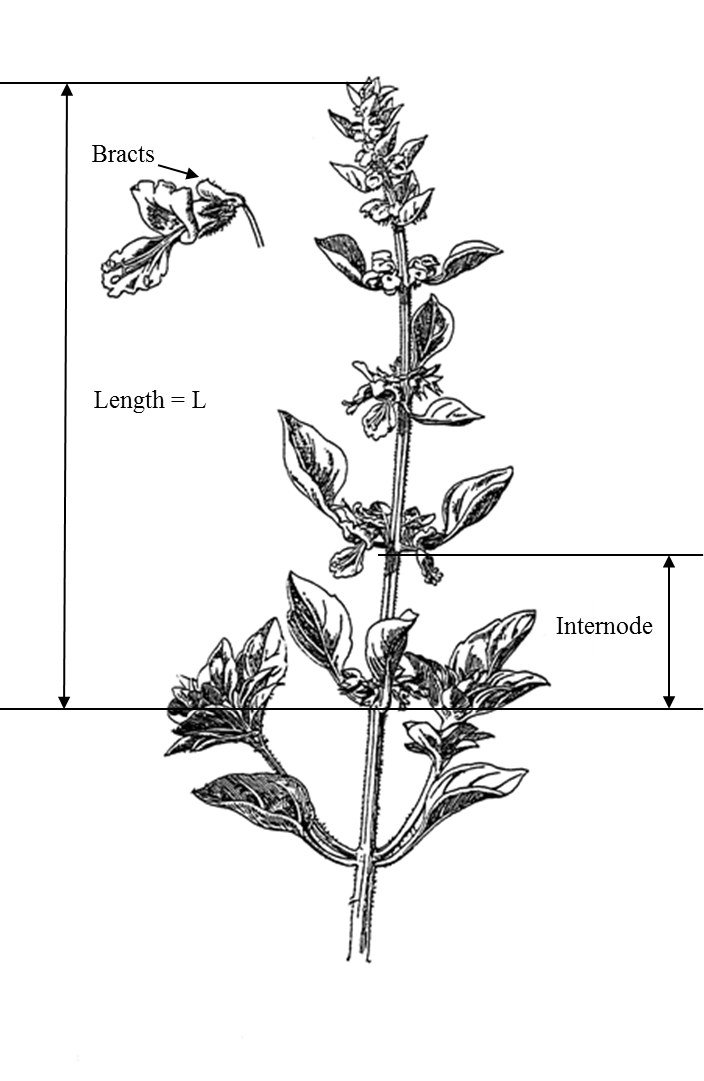 8.2	Explicaciones relativas a caracteres individualesAd. 1:  Planta:  hábito de crecimientoLas observaciones deberán efectuarse en plantas plenamente desarrolladas, antes del alargamiento de los tallos florales.Ad. 2:  Planta:  alturaLa altura de la planta deberá medirse en plantas plenamente desarrolladas, incluyendo en la medición el tallo floral.Ad. 3:  Tallo:  pigmentación antociánicaLa pigmentación antociánica deberá observarse en el tallo principal de plantas plenamente desarrolladas, antes del alargamiento de los tallos florales.Ad. 4:  Limbo:  formaAd. 8:  Limbo:  distribución de la pigmentación antociánicaAd. 9:  Limbo:  intensidad del color verdeHa de observarse solo si el limbo no está complemente cubierto por la pigmentación antociánica.Ad. 12:  Limbo:  perfil en sección transversalAd. 13:  Limbo:  serrado del bordeAd. 16:  Tallo floral:  longitudLa longitud deberá observarse en el tallo floral principal.Ad. 17:  Tallo floral:  longitud de los entrenudosLa observación de la longitud del entrenudo se registrará como el promedio de todos los entrenudos del tallo floral principal.Ad. 21:  Solo variedades de reproducción sexuada:  Comienzo de la floraciónLa observación deberá efectuarse cuando haya florecido el 10% de las plantas.BibliografíaDebaggio T., Belsinger S., 1942:  Basil, An Herb Lover’s Guide. Ed. Interwave Press. 144p.Dachler M., Pelzmann H., 1999:  Arznei- und Gewürzpflanzen, Österreichischer Agrarverlag, 2. Auflage, Klosterneuburg, AT.Heeger E.F., 1989:  Handbuch des Arznei- und Gewürzpflanzenbaues, VEB Deutscher Landwirtschaftsverlag BerlinVilmorin Andrieux, 1989:  Les plantes potagères, description et culture des principaux légumes des climats tempérés, Les édition 1900.Vogel G., 1996:  Handbuch des speziellen Gemüsebaues, Ulmer Verlag, Stuttgart, DEWeymar, 1961:  Buch der Lippenblütler und Rauhblattgewächse, Verlag Neumann Berlin und Radebeul, DECuestionario Técnico[Fin del documento]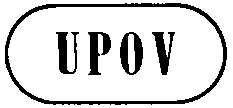 STG/200/2(proj.3)ORIGINAL:  InglésFECHA:  2015-09-22STG/200/2(proj.3)ORIGINAL:  InglésFECHA:  2015-09-22UNIÓN INTERNACIONAL PARA LA PROTECCIÓN DE LAS OBTENCIONES VEGETALESUNIÓN INTERNACIONAL PARA LA PROTECCIÓN DE LAS OBTENCIONES VEGETALESUNIÓN INTERNACIONAL PARA LA PROTECCIÓN DE LAS OBTENCIONES VEGETALESUNIÓN INTERNACIONAL PARA LA PROTECCIÓN DE LAS OBTENCIONES VEGETALESUNIÓN INTERNACIONAL PARA LA PROTECCIÓN DE LAS OBTENCIONES VEGETALESGinebraGinebraGinebraGinebraGinebraPROYECTOPROYECTOPROYECTOALBAHACACódigo UPOV:  OCIMU_BASOcimum basilicum L.*Nombre botánicoInglésFrancésAlemánEspañolOcimum basilicum L.BasilBasilicBasilikumAlbahacaLa finalidad de estas directrices (“directrices de examen”) es elaborar los principios que figuran en la Introducción General (documento TG/1/3) y sus documentos TGP conexos, con objeto de que sirvan de orientación práctica y detallada para el examen armonizado de la distinción, homogeneidad y estabilidad (DHE) y en particular, para identificar los caracteres apropiados para el examen DHE y producir descripciones armonizadas de variedades.NivelNotapequeño3mediano5grande7NivelNotamuy pequeño1muy pequeño a pequeño2pequeño3pequeño a mediano4mediano5mediano a grande6grande7grande a muy grande8muy grande9EnglishfrançaisdeutschespañolExample Varieties
Exemples
Beispielssorten
Variedades ejemploNote/
Nota
(*)
(+)VGPlant: growth habitPlante: portPflanze: WuchsformPlanta: hábito de crecimientoPQvery uprighttrès dressésehr aufrechtmuy erguidaGrand vert1uprightdresséaufrechterguida2broad uprightdressé largebreit aufrechterguida anchaFin vert nain compact3

(+)VGPlant: heightPlante: hauteurPflanze: HöhePlanta: alturaQNshortbasseniedrigbajaFin vert nain compact3mediummoyennemittelmedianaMarian5tallhautehochaltaBonazza, Grand vert7

(+)VGStem: anthocyanin colorationTige: pigmentation anthocyaniqueTrieb: Anthocyan-färbungTallo: pigmentación antociánicaQNabsent or very weaknulle ou très faiblefehlend oder sehr geringausente o muy débilGrand vert1weakfaiblegeringdébilMagic White3mediummoyennemittelmediaPesto Perpetuo5strongfortestarkfuerteArarat7very strongtrès fortesehr starkmuy fuerteOsmin, Rosie9
(*)
(+)VGLeaf blade: shapeLimbe: formeBlattspreite: FormLimbo: formaPQ(a)broad ovateovale largebreit eiförmigoval anchoGéant Mammouth, Italian large leaf1medium ovateovale moyennemittel eiförmigoval medioBaroness, Marian2medium ellipticelliptique moyennemittel elliptischelíptico medioArarat, Keskenylevelü, Magic White, Piccolino, Rudy3narrow ellipticelliptique étroiteschmal elliptischelíptico estrechoFin vert nain compact4VG/MSLeaf blade: lengthLimbe: longueurBlattspreite: LängeLimbo: longitudQN(a)very shorttrès courtsehr kurzmuy cortoFin vert nain compact1shortcourtkurzcortoPesto Perpetuo3mediummoyenmittelmedianoBaroness, Bonazza, Edwina , Osmin5longlonglanglargoBasinova, Eowyn, Mammouth7VG/MSLeaf blade: widthLimbe: largeurBlattspreite: BreiteLimbo: anchuraQN(a)very narrowtrès étroitsehr schmalmuy estrechoFin vert nain compact1narrowétroitschmalestrechoKeskenylevelü, Pesto Perpetuo, Piccolino3mediummoyenmittelmedianoBaroness, Bonazza5broadlargebreitanchoBasinova7
(*)VGLeaf blade: anthocyanin coloration of upper sideLimbe: pigmentation anthocyanique de la face supérieureBlattspreite: Anthocyanfärbung der OberseiteLimbo: pigmentación antociánica del hazQN(a)absent or very weaknulle ou très faiblefehlend oder sehr geringausente o muy débilBonazza, Edwina, Grand vert1weakfaiblegeringdébil3mediummoyennemittelmediaArarat5strongfortestarkfuerteOsmin7very strongtrès fortesehr starkmuy fuertePurple Ruffles9

(+)VGLeaf blade: distribution of anthocyaninLimbe: distribution de la pigmentation anthocyaniqueBlattspreite: Verteilung der AnthocyanfärbungLimbo: distribución de la pigmentación antociánicaPQ(a)mainly on veinsprincipalement sur les nervureshauptsächlich an den Adernprincipalmente en los nerviosFeronia1on basal partsur la partie basaleam basalen Teilen la parte basalWild Magic2on basal and upper partsur la partie basale et la partie supérieuream basalen und oberen Teilen las partes basal y superiorLhasa3throughoutpartoutüberallen la totalidadOsmin, Purple Ruffles, Rosie4
(*)
(+)VGLeaf blade: intensity of green colorLimbe: intensité de la couleur verteBlattspreite: Intensität der GrünfärbungLimbo: intensidad del color verdeQN(a)lightvert clairhellclaro1mediumvert moyenmittelmedioBaroness3darkvert foncédunkeloscuroBajazzo, Gustosa5VGLeaf blade: glossinessLimbe: brillanceBlattspreite: GlanzLimbo: brilloQN(a)weakfaiblegeringdébilMagic White3mediummoyennemittelmedioArarat, Bonazza, Osmin5strongfortestarkfuerteEdwina, Rudy7
(*)VGLeaf blade: blisteringLimbe: cloqûreBlattspreite: BlasigkeitLimbo: abullonadoQN(a)absent or very weaknulle ou très faiblefehlend oder sehr geringausente o muy débilPiccolino, Siam Queen1weakfaiblegeringdébilOsmin3mediummoyenemittelmedioBaroness, Grand vert5strongfortestarkfuerteBasinova, Gustosa, Purple Ruffles7

(+)VGLeaf blade: profile in cross sectionLimbe: profil en section transversaleBlattspreite: Profil im QuerschnittLimbo: perfil en sección transversalPQ(a)convexconvexekonvexconvexoBasinova, Edwina, Grand vert1flatplatflachplanoOsmin, Piccolino2concaveconcavekonkavcóncavo3v-shapeden forme de Vv-förmigen forma de VMarian4
(*)
(+)VGLeaf blade: serration of marginLimbe: dentelure du bordBlattspreite: RandeinschnitteLimbo: serrado del bordeQN(a)absent or very weakabsente ou très faiblefehlend oder sehr geringausente o muy débilPiccolino1weakfaiblegeringdébilBasinova, Bonazza3mediummoyennemittelmedioArarat, Osmin, Rosie5strongfortestarkfuerteSerata7very strongtrès fortesehr starkmuy fuertePurple Ruffles9VGLeaf blade: undulation of marginLimbe: ondulation du bordBlattspreite: RandwellungLimbo: ondulación del margenQN(a)absent or very weakabsente ou très faiblefehlend oder sehr geringausente o muy débilBasinova, Edwina, Grand vert, Marian, Piccolino1weakfaiblegeringdébil3mediummoyennemittelmediaSerata5strongfortestarkfuertePurple Ruffles7VG/MSPetiole: lengthPétiole: longueurBlattstiel: LängePecíolo: longitudQNshortcourtkurzcortoPiccolino1mediummoyenmittelmedianoBavires2longlonglanglargoMammolo3

(+)VG/MSFlowering stem: lengthTige florale: longueurBlütentrieb: LängeTallo floral: longitudQN(b)shortcourtekurzcortoPiccolino3mediummoyennemittelmedianoOsmin, Rudy5longlonguelanglargoBavires, Bonazza, Edwina7

(+)VG/MSFlowering stem: length of internodesTige florale: longueur des entre-nœudsBlütentrieb: Länge der InternodienTallo floral: longitud de los entrenudosQN(b)shortcourtekurzcortosPiccolino3mediummoyennemittelmedianosBavires, Bonazza, Grand vert, Gustosa, Osmin, Rosie5longlonguelanglargos7VGFlowering stem: hairiness of bractsTige florale: pilosité des bractéesBlütentrieb: Behaarung der DeckblätterTallo floral: vellosidad de las brácteasQN(b)weakfaible geringdébilGrand vert1mediummoyennemittelmediaThailandais à petites feuilles2strongfortestarkfuerteOsmin3VGFlower: color of corollaFleur: couleur de la corolleBlüte: Farbe der KroneFlor: color de la corolaPQwhiteblancweißblancoBavires, Edwina, Grand vert, Marian, Pesto Perpetuo1pinkroserosarosaRed Arrow2light violetviolet clairhellviolettvioleta claroArarat, Rosie3dark violetviolet foncédunkelviolettvioleta oscuroCrimson, Osmin4VGFlower: color of styleFleur: couleur du styleBlüte: Farbe des GriffelsFlor: color del estiloPQwhiteblancweißblancoEdwina, Marian, Piccolino1light violetviolet clairhellviolettvioleta claroMagic White, Opal2dark violetviolet foncédunkelviolettvioleta oscuroArarat, Rosie3
(*)
(+)MGOnly seed-propagated varieties: Beginning of floweringVariétés reproduites par voie sexuée seulement: Époque de début de la floraisonNur bei samenvermehrten Sorten: BlühbeginnSolo variedades de reproducción sexuada: Comienzo de la floraciónQNvery earlytrès précocesehr frühmuy temprano1earlyprécocefrühtempranoKeskenylevelü, Piccolino3mediumintermédiairemittelintermedioGrand vert, Mammolo, Marian5latetardivespättardío7very latetrès tardivesehr spätmuy tardíoPurple Ruffles9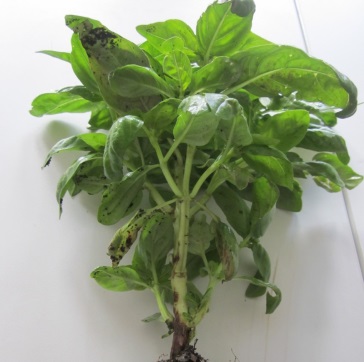 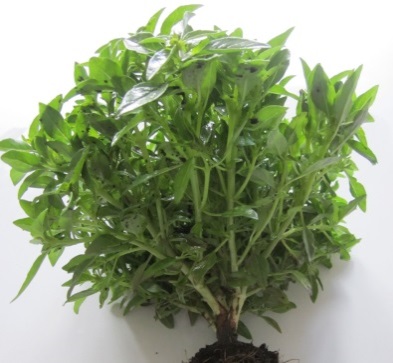 13muy erguidaerguida ancha	parte más ancha		parte más ancha	por debajo de la mitaden la mitad estrecha (alta)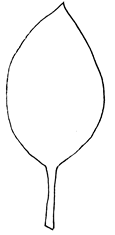 4elíptico estrechoanchura (relación longitud/anchura)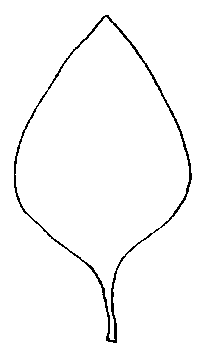 2oval medio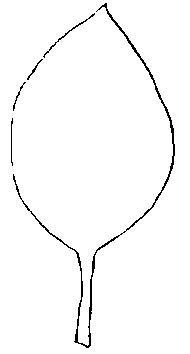 3elíptico medioancha (baja) 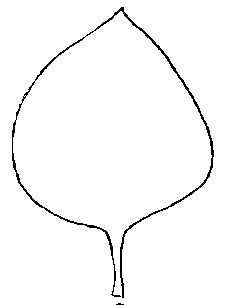 1oval ancho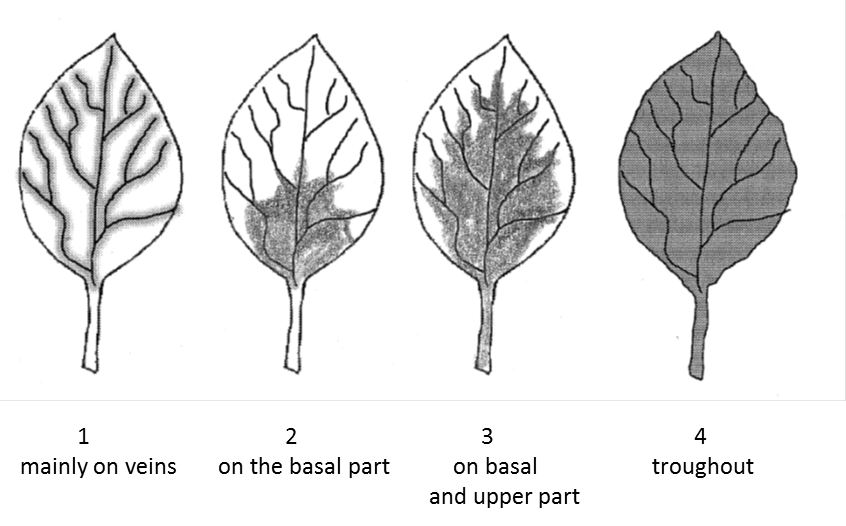 1234principalmente en los nerviosen la parte basalen las partes basal y superioren la totalidad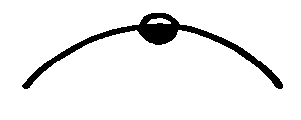 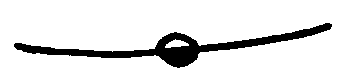 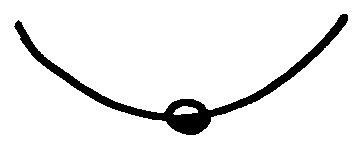 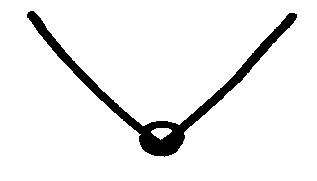 1234convexoplanocóncavoen forma de V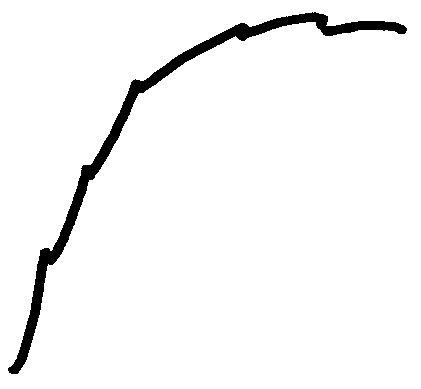 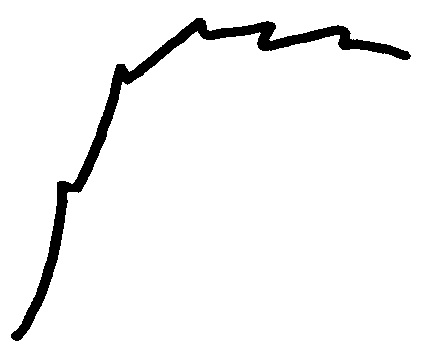 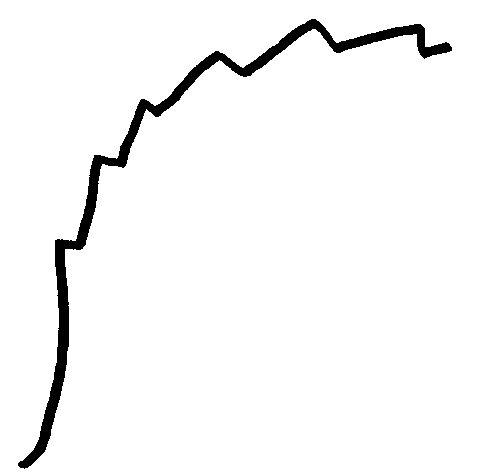 357débilmediofuerteCUESTIONARIO TÉCNICOCUESTIONARIO TÉCNICOCUESTIONARIO TÉCNICOCUESTIONARIO TÉCNICOPágina {x} de {y}Página {x} de {y}Número de referencia:Número de referencia:Número de referencia:Número de referencia:Número de referencia:Número de referencia:Fecha de la solicitud:Fecha de la solicitud:Fecha de la solicitud:Fecha de la solicitud:Fecha de la solicitud:Fecha de la solicitud:(no debe ser rellenado por el solicitante)(no debe ser rellenado por el solicitante)(no debe ser rellenado por el solicitante)(no debe ser rellenado por el solicitante)(no debe ser rellenado por el solicitante)(no debe ser rellenado por el solicitante)CUESTIONARIO TÉCNICOrellénese junto con la solicitud de derechos de obtentorCUESTIONARIO TÉCNICOrellénese junto con la solicitud de derechos de obtentorCUESTIONARIO TÉCNICOrellénese junto con la solicitud de derechos de obtentorCUESTIONARIO TÉCNICOrellénese junto con la solicitud de derechos de obtentorCUESTIONARIO TÉCNICOrellénese junto con la solicitud de derechos de obtentorCUESTIONARIO TÉCNICOrellénese junto con la solicitud de derechos de obtentorCUESTIONARIO TÉCNICOrellénese junto con la solicitud de derechos de obtentorCUESTIONARIO TÉCNICOrellénese junto con la solicitud de derechos de obtentorCUESTIONARIO TÉCNICOrellénese junto con la solicitud de derechos de obtentorCUESTIONARIO TÉCNICOrellénese junto con la solicitud de derechos de obtentorCUESTIONARIO TÉCNICOrellénese junto con la solicitud de derechos de obtentorCUESTIONARIO TÉCNICOrellénese junto con la solicitud de derechos de obtentor1.	Objeto del Cuestionario Técnico1.	Objeto del Cuestionario Técnico1.	Objeto del Cuestionario Técnico1.	Objeto del Cuestionario Técnico1.	Objeto del Cuestionario Técnico1.	Objeto del Cuestionario Técnico1.	Objeto del Cuestionario Técnico1.	Objeto del Cuestionario Técnico1.	Objeto del Cuestionario Técnico1.	Objeto del Cuestionario Técnico1.	Objeto del Cuestionario Técnico1.	Objeto del Cuestionario Técnico1.1	Nombre botánico1.1	Nombre botánico1.1	Nombre botánicoOcimum basilicum L.Ocimum basilicum L.Ocimum basilicum L.Ocimum basilicum L.Ocimum basilicum L.Ocimum basilicum L.Ocimum basilicum L.1.2	Nombre común1.2	Nombre común1.2	Nombre comúnAlbahacaAlbahacaAlbahacaAlbahacaAlbahacaAlbahacaAlbahaca2.	Solicitante2.	Solicitante2.	Solicitante2.	Solicitante2.	Solicitante2.	Solicitante2.	Solicitante2.	Solicitante2.	Solicitante2.	Solicitante2.	Solicitante2.	SolicitanteNombreNombreNombreDirecciónDirecciónDirecciónNúmero de teléfonoNúmero de teléfonoNúmero de teléfonoNúmero de faxNúmero de faxNúmero de faxDirección de correo-eDirección de correo-eDirección de correo-eObtentor (si no es el solicitante)Obtentor (si no es el solicitante)Obtentor (si no es el solicitante)3.	Denominación propuesta y referencia del obtentor3.	Denominación propuesta y referencia del obtentor3.	Denominación propuesta y referencia del obtentor3.	Denominación propuesta y referencia del obtentor3.	Denominación propuesta y referencia del obtentor3.	Denominación propuesta y referencia del obtentor3.	Denominación propuesta y referencia del obtentor3.	Denominación propuesta y referencia del obtentor3.	Denominación propuesta y referencia del obtentor3.	Denominación propuesta y referencia del obtentor3.	Denominación propuesta y referencia del obtentor3.	Denominación propuesta y referencia del obtentorDenominación propuestaDenominación propuestaDenominación propuesta	(si procede)	(si procede)	(si procede)Referencia del obtentorReferencia del obtentorReferencia del obtentor#4.	Información sobre el método de obtención y la reproducción de la variedad	4.1 	Método de obtención#4.	Información sobre el método de obtención y la reproducción de la variedad	4.1 	Método de obtención#4.	Información sobre el método de obtención y la reproducción de la variedad	4.1 	Método de obtención#4.	Información sobre el método de obtención y la reproducción de la variedad	4.1 	Método de obtención#4.	Información sobre el método de obtención y la reproducción de la variedad	4.1 	Método de obtención#4.	Información sobre el método de obtención y la reproducción de la variedad	4.1 	Método de obtención#4.	Información sobre el método de obtención y la reproducción de la variedad	4.1 	Método de obtención#4.	Información sobre el método de obtención y la reproducción de la variedad	4.1 	Método de obtención#4.	Información sobre el método de obtención y la reproducción de la variedad	4.1 	Método de obtención#4.	Información sobre el método de obtención y la reproducción de la variedad	4.1 	Método de obtención#4.	Información sobre el método de obtención y la reproducción de la variedad	4.1 	Método de obtención#4.	Información sobre el método de obtención y la reproducción de la variedad	4.1 	Método de obtenciónVariedad resultante de:4.1.1	Cruzamientoa)	cruzamiento controlado	[    ]	(sírvase mencionar las variedades parentales)(…………………..…………………………)	x	(……………..…………..………………..…)línea parental femenina		línea parental masculinab)	cruzamiento parcialmente desconocido	[    ]	(sírvase mencionar la variedad o variedades parentales conocidas)(…………………..……………………....…)	x	(……………..………………..…………..…)línea parental femenina		línea parental masculinac)	cruzamiento desconocido	[    ]Variedad resultante de:4.1.1	Cruzamientoa)	cruzamiento controlado	[    ]	(sírvase mencionar las variedades parentales)(…………………..…………………………)	x	(……………..…………..………………..…)línea parental femenina		línea parental masculinab)	cruzamiento parcialmente desconocido	[    ]	(sírvase mencionar la variedad o variedades parentales conocidas)(…………………..……………………....…)	x	(……………..………………..…………..…)línea parental femenina		línea parental masculinac)	cruzamiento desconocido	[    ]Variedad resultante de:4.1.1	Cruzamientoa)	cruzamiento controlado	[    ]	(sírvase mencionar las variedades parentales)(…………………..…………………………)	x	(……………..…………..………………..…)línea parental femenina		línea parental masculinab)	cruzamiento parcialmente desconocido	[    ]	(sírvase mencionar la variedad o variedades parentales conocidas)(…………………..……………………....…)	x	(……………..………………..…………..…)línea parental femenina		línea parental masculinac)	cruzamiento desconocido	[    ]Variedad resultante de:4.1.1	Cruzamientoa)	cruzamiento controlado	[    ]	(sírvase mencionar las variedades parentales)(…………………..…………………………)	x	(……………..…………..………………..…)línea parental femenina		línea parental masculinab)	cruzamiento parcialmente desconocido	[    ]	(sírvase mencionar la variedad o variedades parentales conocidas)(…………………..……………………....…)	x	(……………..………………..…………..…)línea parental femenina		línea parental masculinac)	cruzamiento desconocido	[    ]Variedad resultante de:4.1.1	Cruzamientoa)	cruzamiento controlado	[    ]	(sírvase mencionar las variedades parentales)(…………………..…………………………)	x	(……………..…………..………………..…)línea parental femenina		línea parental masculinab)	cruzamiento parcialmente desconocido	[    ]	(sírvase mencionar la variedad o variedades parentales conocidas)(…………………..……………………....…)	x	(……………..………………..…………..…)línea parental femenina		línea parental masculinac)	cruzamiento desconocido	[    ]Variedad resultante de:4.1.1	Cruzamientoa)	cruzamiento controlado	[    ]	(sírvase mencionar las variedades parentales)(…………………..…………………………)	x	(……………..…………..………………..…)línea parental femenina		línea parental masculinab)	cruzamiento parcialmente desconocido	[    ]	(sírvase mencionar la variedad o variedades parentales conocidas)(…………………..……………………....…)	x	(……………..………………..…………..…)línea parental femenina		línea parental masculinac)	cruzamiento desconocido	[    ]Variedad resultante de:4.1.1	Cruzamientoa)	cruzamiento controlado	[    ]	(sírvase mencionar las variedades parentales)(…………………..…………………………)	x	(……………..…………..………………..…)línea parental femenina		línea parental masculinab)	cruzamiento parcialmente desconocido	[    ]	(sírvase mencionar la variedad o variedades parentales conocidas)(…………………..……………………....…)	x	(……………..………………..…………..…)línea parental femenina		línea parental masculinac)	cruzamiento desconocido	[    ]Variedad resultante de:4.1.1	Cruzamientoa)	cruzamiento controlado	[    ]	(sírvase mencionar las variedades parentales)(…………………..…………………………)	x	(……………..…………..………………..…)línea parental femenina		línea parental masculinab)	cruzamiento parcialmente desconocido	[    ]	(sírvase mencionar la variedad o variedades parentales conocidas)(…………………..……………………....…)	x	(……………..………………..…………..…)línea parental femenina		línea parental masculinac)	cruzamiento desconocido	[    ]Variedad resultante de:4.1.1	Cruzamientoa)	cruzamiento controlado	[    ]	(sírvase mencionar las variedades parentales)(…………………..…………………………)	x	(……………..…………..………………..…)línea parental femenina		línea parental masculinab)	cruzamiento parcialmente desconocido	[    ]	(sírvase mencionar la variedad o variedades parentales conocidas)(…………………..……………………....…)	x	(……………..………………..…………..…)línea parental femenina		línea parental masculinac)	cruzamiento desconocido	[    ]Variedad resultante de:4.1.1	Cruzamientoa)	cruzamiento controlado	[    ]	(sírvase mencionar las variedades parentales)(…………………..…………………………)	x	(……………..…………..………………..…)línea parental femenina		línea parental masculinab)	cruzamiento parcialmente desconocido	[    ]	(sírvase mencionar la variedad o variedades parentales conocidas)(…………………..……………………....…)	x	(……………..………………..…………..…)línea parental femenina		línea parental masculinac)	cruzamiento desconocido	[    ]Variedad resultante de:4.1.1	Cruzamientoa)	cruzamiento controlado	[    ]	(sírvase mencionar las variedades parentales)(…………………..…………………………)	x	(……………..…………..………………..…)línea parental femenina		línea parental masculinab)	cruzamiento parcialmente desconocido	[    ]	(sírvase mencionar la variedad o variedades parentales conocidas)(…………………..……………………....…)	x	(……………..………………..…………..…)línea parental femenina		línea parental masculinac)	cruzamiento desconocido	[    ]Variedad resultante de:4.1.1	Cruzamientoa)	cruzamiento controlado	[    ]	(sírvase mencionar las variedades parentales)(…………………..…………………………)	x	(……………..…………..………………..…)línea parental femenina		línea parental masculinab)	cruzamiento parcialmente desconocido	[    ]	(sírvase mencionar la variedad o variedades parentales conocidas)(…………………..……………………....…)	x	(……………..………………..…………..…)línea parental femenina		línea parental masculinac)	cruzamiento desconocido	[    ]4.1.2	Mutación	[    ](sírvase mencionar la variedad parental)	4.1.2	Mutación	[    ](sírvase mencionar la variedad parental)	4.1.2	Mutación	[    ](sírvase mencionar la variedad parental)	4.1.2	Mutación	[    ](sírvase mencionar la variedad parental)	4.1.2	Mutación	[    ](sírvase mencionar la variedad parental)	4.1.2	Mutación	[    ](sírvase mencionar la variedad parental)	4.1.2	Mutación	[    ](sírvase mencionar la variedad parental)	4.1.2	Mutación	[    ](sírvase mencionar la variedad parental)	4.1.2	Mutación	[    ](sírvase mencionar la variedad parental)	4.1.2	Mutación	[    ](sírvase mencionar la variedad parental)	4.1.2	Mutación	[    ](sírvase mencionar la variedad parental)	4.1.2	Mutación	[    ](sírvase mencionar la variedad parental)	4.1.3	Descubrimiento y desarrollo	[    ](sírvase mencionar dónde y cuándo ha sido descubierta y cómo ha sido desarrollada la variedad)4.1.3	Descubrimiento y desarrollo	[    ](sírvase mencionar dónde y cuándo ha sido descubierta y cómo ha sido desarrollada la variedad)4.1.3	Descubrimiento y desarrollo	[    ](sírvase mencionar dónde y cuándo ha sido descubierta y cómo ha sido desarrollada la variedad)4.1.3	Descubrimiento y desarrollo	[    ](sírvase mencionar dónde y cuándo ha sido descubierta y cómo ha sido desarrollada la variedad)4.1.3	Descubrimiento y desarrollo	[    ](sírvase mencionar dónde y cuándo ha sido descubierta y cómo ha sido desarrollada la variedad)4.1.3	Descubrimiento y desarrollo	[    ](sírvase mencionar dónde y cuándo ha sido descubierta y cómo ha sido desarrollada la variedad)4.1.3	Descubrimiento y desarrollo	[    ](sírvase mencionar dónde y cuándo ha sido descubierta y cómo ha sido desarrollada la variedad)4.1.3	Descubrimiento y desarrollo	[    ](sírvase mencionar dónde y cuándo ha sido descubierta y cómo ha sido desarrollada la variedad)4.1.3	Descubrimiento y desarrollo	[    ](sírvase mencionar dónde y cuándo ha sido descubierta y cómo ha sido desarrollada la variedad)4.1.3	Descubrimiento y desarrollo	[    ](sírvase mencionar dónde y cuándo ha sido descubierta y cómo ha sido desarrollada la variedad)4.1.3	Descubrimiento y desarrollo	[    ](sírvase mencionar dónde y cuándo ha sido descubierta y cómo ha sido desarrollada la variedad)4.1.3	Descubrimiento y desarrollo	[    ](sírvase mencionar dónde y cuándo ha sido descubierta y cómo ha sido desarrollada la variedad)4.1.4	Otros	[    ](sírvase dar detalles)4.1.4	Otros	[    ](sírvase dar detalles)4.1.4	Otros	[    ](sírvase dar detalles)4.1.4	Otros	[    ](sírvase dar detalles)4.1.4	Otros	[    ](sírvase dar detalles)4.1.4	Otros	[    ](sírvase dar detalles)4.1.4	Otros	[    ](sírvase dar detalles)4.1.4	Otros	[    ](sírvase dar detalles)4.1.4	Otros	[    ](sírvase dar detalles)4.1.4	Otros	[    ](sírvase dar detalles)4.1.4	Otros	[    ](sírvase dar detalles)4.1.4	Otros	[    ](sírvase dar detalles)	4.2	Método de reproducción de la variedad	4.2	Método de reproducción de la variedad	4.2	Método de reproducción de la variedad	4.2	Método de reproducción de la variedad	4.2	Método de reproducción de la variedad	4.2	Método de reproducción de la variedad	4.2	Método de reproducción de la variedad	4.2	Método de reproducción de la variedad	4.2	Método de reproducción de la variedad	4.2	Método de reproducción de la variedad	4.2	Método de reproducción de la variedad	4.2	Método de reproducción de la variedad4.2.1	Variedades propagadas mediante semillasa)	Polinización cruzadab)	Otro	[   ](sírvase dar detalles)4.2.2	Variedades de multiplicación vegetativaa)	Esquejesb)	Otro	[   ](sírvase dar detalles)4.2.3	Otros	[   ](sírvase dar detalles)4.2.1	Variedades propagadas mediante semillasa)	Polinización cruzadab)	Otro	[   ](sírvase dar detalles)4.2.2	Variedades de multiplicación vegetativaa)	Esquejesb)	Otro	[   ](sírvase dar detalles)4.2.3	Otros	[   ](sírvase dar detalles)4.2.1	Variedades propagadas mediante semillasa)	Polinización cruzadab)	Otro	[   ](sírvase dar detalles)4.2.2	Variedades de multiplicación vegetativaa)	Esquejesb)	Otro	[   ](sírvase dar detalles)4.2.3	Otros	[   ](sírvase dar detalles)4.2.1	Variedades propagadas mediante semillasa)	Polinización cruzadab)	Otro	[   ](sírvase dar detalles)4.2.2	Variedades de multiplicación vegetativaa)	Esquejesb)	Otro	[   ](sírvase dar detalles)4.2.3	Otros	[   ](sírvase dar detalles)4.2.1	Variedades propagadas mediante semillasa)	Polinización cruzadab)	Otro	[   ](sírvase dar detalles)4.2.2	Variedades de multiplicación vegetativaa)	Esquejesb)	Otro	[   ](sírvase dar detalles)4.2.3	Otros	[   ](sírvase dar detalles)4.2.1	Variedades propagadas mediante semillasa)	Polinización cruzadab)	Otro	[   ](sírvase dar detalles)4.2.2	Variedades de multiplicación vegetativaa)	Esquejesb)	Otro	[   ](sírvase dar detalles)4.2.3	Otros	[   ](sírvase dar detalles)4.2.1	Variedades propagadas mediante semillasa)	Polinización cruzadab)	Otro	[   ](sírvase dar detalles)4.2.2	Variedades de multiplicación vegetativaa)	Esquejesb)	Otro	[   ](sírvase dar detalles)4.2.3	Otros	[   ](sírvase dar detalles)4.2.1	Variedades propagadas mediante semillasa)	Polinización cruzadab)	Otro	[   ](sírvase dar detalles)4.2.2	Variedades de multiplicación vegetativaa)	Esquejesb)	Otro	[   ](sírvase dar detalles)4.2.3	Otros	[   ](sírvase dar detalles)4.2.1	Variedades propagadas mediante semillasa)	Polinización cruzadab)	Otro	[   ](sírvase dar detalles)4.2.2	Variedades de multiplicación vegetativaa)	Esquejesb)	Otro	[   ](sírvase dar detalles)4.2.3	Otros	[   ](sírvase dar detalles)4.2.1	Variedades propagadas mediante semillasa)	Polinización cruzadab)	Otro	[   ](sírvase dar detalles)4.2.2	Variedades de multiplicación vegetativaa)	Esquejesb)	Otro	[   ](sírvase dar detalles)4.2.3	Otros	[   ](sírvase dar detalles)4.2.1	Variedades propagadas mediante semillasa)	Polinización cruzadab)	Otro	[   ](sírvase dar detalles)4.2.2	Variedades de multiplicación vegetativaa)	Esquejesb)	Otro	[   ](sírvase dar detalles)4.2.3	Otros	[   ](sírvase dar detalles)4.2.1	Variedades propagadas mediante semillasa)	Polinización cruzadab)	Otro	[   ](sírvase dar detalles)4.2.2	Variedades de multiplicación vegetativaa)	Esquejesb)	Otro	[   ](sírvase dar detalles)4.2.3	Otros	[   ](sírvase dar detalles)En el caso de las variedades híbridas, el método de producción se presentará en una hoja aparte, proporcionando detalles de todas las líneas parentales necesarias para reproducir el híbrido.  Por ejemplo:Híbrido simple(…………………..…………………………)	x	(……………..…………..………………..…)línea parental femenina		línea parental masculinaHíbrido de tres vías(…………………..…………………………)	x	(……………..…………..………………..…)línea parental femenina		línea parental masculina(…………………..…………………………)	x	(……………..…………..………………..…)híbrido utilizado como parental femenino		línea parental masculinay en particular debería identificarse:a)	cualquier línea parental androestérilb)	el sistema de mantenimiento de las líneas parentales androestériles.En el caso de las variedades híbridas, el método de producción se presentará en una hoja aparte, proporcionando detalles de todas las líneas parentales necesarias para reproducir el híbrido.  Por ejemplo:Híbrido simple(…………………..…………………………)	x	(……………..…………..………………..…)línea parental femenina		línea parental masculinaHíbrido de tres vías(…………………..…………………………)	x	(……………..…………..………………..…)línea parental femenina		línea parental masculina(…………………..…………………………)	x	(……………..…………..………………..…)híbrido utilizado como parental femenino		línea parental masculinay en particular debería identificarse:a)	cualquier línea parental androestérilb)	el sistema de mantenimiento de las líneas parentales androestériles.En el caso de las variedades híbridas, el método de producción se presentará en una hoja aparte, proporcionando detalles de todas las líneas parentales necesarias para reproducir el híbrido.  Por ejemplo:Híbrido simple(…………………..…………………………)	x	(……………..…………..………………..…)línea parental femenina		línea parental masculinaHíbrido de tres vías(…………………..…………………………)	x	(……………..…………..………………..…)línea parental femenina		línea parental masculina(…………………..…………………………)	x	(……………..…………..………………..…)híbrido utilizado como parental femenino		línea parental masculinay en particular debería identificarse:a)	cualquier línea parental androestérilb)	el sistema de mantenimiento de las líneas parentales androestériles.En el caso de las variedades híbridas, el método de producción se presentará en una hoja aparte, proporcionando detalles de todas las líneas parentales necesarias para reproducir el híbrido.  Por ejemplo:Híbrido simple(…………………..…………………………)	x	(……………..…………..………………..…)línea parental femenina		línea parental masculinaHíbrido de tres vías(…………………..…………………………)	x	(……………..…………..………………..…)línea parental femenina		línea parental masculina(…………………..…………………………)	x	(……………..…………..………………..…)híbrido utilizado como parental femenino		línea parental masculinay en particular debería identificarse:a)	cualquier línea parental androestérilb)	el sistema de mantenimiento de las líneas parentales androestériles.En el caso de las variedades híbridas, el método de producción se presentará en una hoja aparte, proporcionando detalles de todas las líneas parentales necesarias para reproducir el híbrido.  Por ejemplo:Híbrido simple(…………………..…………………………)	x	(……………..…………..………………..…)línea parental femenina		línea parental masculinaHíbrido de tres vías(…………………..…………………………)	x	(……………..…………..………………..…)línea parental femenina		línea parental masculina(…………………..…………………………)	x	(……………..…………..………………..…)híbrido utilizado como parental femenino		línea parental masculinay en particular debería identificarse:a)	cualquier línea parental androestérilb)	el sistema de mantenimiento de las líneas parentales androestériles.En el caso de las variedades híbridas, el método de producción se presentará en una hoja aparte, proporcionando detalles de todas las líneas parentales necesarias para reproducir el híbrido.  Por ejemplo:Híbrido simple(…………………..…………………………)	x	(……………..…………..………………..…)línea parental femenina		línea parental masculinaHíbrido de tres vías(…………………..…………………………)	x	(……………..…………..………………..…)línea parental femenina		línea parental masculina(…………………..…………………………)	x	(……………..…………..………………..…)híbrido utilizado como parental femenino		línea parental masculinay en particular debería identificarse:a)	cualquier línea parental androestérilb)	el sistema de mantenimiento de las líneas parentales androestériles.En el caso de las variedades híbridas, el método de producción se presentará en una hoja aparte, proporcionando detalles de todas las líneas parentales necesarias para reproducir el híbrido.  Por ejemplo:Híbrido simple(…………………..…………………………)	x	(……………..…………..………………..…)línea parental femenina		línea parental masculinaHíbrido de tres vías(…………………..…………………………)	x	(……………..…………..………………..…)línea parental femenina		línea parental masculina(…………………..…………………………)	x	(……………..…………..………………..…)híbrido utilizado como parental femenino		línea parental masculinay en particular debería identificarse:a)	cualquier línea parental androestérilb)	el sistema de mantenimiento de las líneas parentales androestériles.En el caso de las variedades híbridas, el método de producción se presentará en una hoja aparte, proporcionando detalles de todas las líneas parentales necesarias para reproducir el híbrido.  Por ejemplo:Híbrido simple(…………………..…………………………)	x	(……………..…………..………………..…)línea parental femenina		línea parental masculinaHíbrido de tres vías(…………………..…………………………)	x	(……………..…………..………………..…)línea parental femenina		línea parental masculina(…………………..…………………………)	x	(……………..…………..………………..…)híbrido utilizado como parental femenino		línea parental masculinay en particular debería identificarse:a)	cualquier línea parental androestérilb)	el sistema de mantenimiento de las líneas parentales androestériles.En el caso de las variedades híbridas, el método de producción se presentará en una hoja aparte, proporcionando detalles de todas las líneas parentales necesarias para reproducir el híbrido.  Por ejemplo:Híbrido simple(…………………..…………………………)	x	(……………..…………..………………..…)línea parental femenina		línea parental masculinaHíbrido de tres vías(…………………..…………………………)	x	(……………..…………..………………..…)línea parental femenina		línea parental masculina(…………………..…………………………)	x	(……………..…………..………………..…)híbrido utilizado como parental femenino		línea parental masculinay en particular debería identificarse:a)	cualquier línea parental androestérilb)	el sistema de mantenimiento de las líneas parentales androestériles.En el caso de las variedades híbridas, el método de producción se presentará en una hoja aparte, proporcionando detalles de todas las líneas parentales necesarias para reproducir el híbrido.  Por ejemplo:Híbrido simple(…………………..…………………………)	x	(……………..…………..………………..…)línea parental femenina		línea parental masculinaHíbrido de tres vías(…………………..…………………………)	x	(……………..…………..………………..…)línea parental femenina		línea parental masculina(…………………..…………………………)	x	(……………..…………..………………..…)híbrido utilizado como parental femenino		línea parental masculinay en particular debería identificarse:a)	cualquier línea parental androestérilb)	el sistema de mantenimiento de las líneas parentales androestériles.En el caso de las variedades híbridas, el método de producción se presentará en una hoja aparte, proporcionando detalles de todas las líneas parentales necesarias para reproducir el híbrido.  Por ejemplo:Híbrido simple(…………………..…………………………)	x	(……………..…………..………………..…)línea parental femenina		línea parental masculinaHíbrido de tres vías(…………………..…………………………)	x	(……………..…………..………………..…)línea parental femenina		línea parental masculina(…………………..…………………………)	x	(……………..…………..………………..…)híbrido utilizado como parental femenino		línea parental masculinay en particular debería identificarse:a)	cualquier línea parental androestérilb)	el sistema de mantenimiento de las líneas parentales androestériles.En el caso de las variedades híbridas, el método de producción se presentará en una hoja aparte, proporcionando detalles de todas las líneas parentales necesarias para reproducir el híbrido.  Por ejemplo:Híbrido simple(…………………..…………………………)	x	(……………..…………..………………..…)línea parental femenina		línea parental masculinaHíbrido de tres vías(…………………..…………………………)	x	(……………..…………..………………..…)línea parental femenina		línea parental masculina(…………………..…………………………)	x	(……………..…………..………………..…)híbrido utilizado como parental femenino		línea parental masculinay en particular debería identificarse:a)	cualquier línea parental androestérilb)	el sistema de mantenimiento de las líneas parentales androestériles.5.	Caracteres de la variedad que se deben indicar (el número entre paréntesis indica el carácter correspondiente en las directrices de examen;  especifíquese la nota apropiada)5.	Caracteres de la variedad que se deben indicar (el número entre paréntesis indica el carácter correspondiente en las directrices de examen;  especifíquese la nota apropiada)5.	Caracteres de la variedad que se deben indicar (el número entre paréntesis indica el carácter correspondiente en las directrices de examen;  especifíquese la nota apropiada)5.	Caracteres de la variedad que se deben indicar (el número entre paréntesis indica el carácter correspondiente en las directrices de examen;  especifíquese la nota apropiada)5.	Caracteres de la variedad que se deben indicar (el número entre paréntesis indica el carácter correspondiente en las directrices de examen;  especifíquese la nota apropiada)5.	Caracteres de la variedad que se deben indicar (el número entre paréntesis indica el carácter correspondiente en las directrices de examen;  especifíquese la nota apropiada)5.	Caracteres de la variedad que se deben indicar (el número entre paréntesis indica el carácter correspondiente en las directrices de examen;  especifíquese la nota apropiada)5.	Caracteres de la variedad que se deben indicar (el número entre paréntesis indica el carácter correspondiente en las directrices de examen;  especifíquese la nota apropiada)5.	Caracteres de la variedad que se deben indicar (el número entre paréntesis indica el carácter correspondiente en las directrices de examen;  especifíquese la nota apropiada)5.	Caracteres de la variedad que se deben indicar (el número entre paréntesis indica el carácter correspondiente en las directrices de examen;  especifíquese la nota apropiada)5.	Caracteres de la variedad que se deben indicar (el número entre paréntesis indica el carácter correspondiente en las directrices de examen;  especifíquese la nota apropiada)5.	Caracteres de la variedad que se deben indicar (el número entre paréntesis indica el carácter correspondiente en las directrices de examen;  especifíquese la nota apropiada)CaracteresCaracteresCaracteresCaracteresCaracteresCaracteresVariedades ejemploVariedades ejemploVariedades ejemploVariedades ejemploNota5.1 
(1)Planta:  hábito de crecimientoPlanta:  hábito de crecimientoPlanta:  hábito de crecimientoPlanta:  hábito de crecimientoPlanta:  hábito de crecimientoPlanta:  hábito de crecimientomuy erguidamuy erguidamuy erguidamuy erguidamuy erguidamuy erguidaGrand vertGrand vertGrand vertGrand vert1[ ]erguidaerguidaerguidaerguidaerguidaerguida2[ ]erguida anchaerguida anchaerguida anchaerguida anchaerguida anchaerguida anchaFin vert nain compactFin vert nain compactFin vert nain compactFin vert nain compact3[ ]5.2 
(4)Limbo:  formaLimbo:  formaLimbo:  formaLimbo:  formaLimbo:  formaLimbo:  formaoval anchooval anchooval anchooval anchooval anchooval anchoGéant Mammouth, Italian large leafGéant Mammouth, Italian large leafGéant Mammouth, Italian large leafGéant Mammouth, Italian large leaf1[ ]oval mediooval mediooval mediooval mediooval mediooval medioBaroness, MarianBaroness, MarianBaroness, MarianBaroness, Marian2[ ]elíptico medioelíptico medioelíptico medioelíptico medioelíptico medioelíptico medioArarat, Keskenylevelü, Magic White, Piccolino, RudyArarat, Keskenylevelü, Magic White, Piccolino, RudyArarat, Keskenylevelü, Magic White, Piccolino, RudyArarat, Keskenylevelü, Magic White, Piccolino, Rudy3[ ]elíptico estrechoelíptico estrechoelíptico estrechoelíptico estrechoelíptico estrechoelíptico estrechoFin vert nain compactFin vert nain compactFin vert nain compactFin vert nain compact4[ ]5.3 
(7)Limbo:  pigmentación antociánica del hazLimbo:  pigmentación antociánica del hazLimbo:  pigmentación antociánica del hazLimbo:  pigmentación antociánica del hazLimbo:  pigmentación antociánica del hazLimbo:  pigmentación antociánica del hazausente o muy débilausente o muy débilausente o muy débilausente o muy débilausente o muy débilausente o muy débilBonazza, Edwina, Grand vertBonazza, Edwina, Grand vertBonazza, Edwina, Grand vertBonazza, Edwina, Grand vert1[ ]muy débilmuy débilmuy débilmuy débilmuy débilmuy débil2[ ]débildébildébildébildébildébil3[ ]débil a mediadébil a mediadébil a mediadébil a mediadébil a mediadébil a media4[ ]mediamediamediamediamediamediaAraratAraratAraratArarat5[ ]media a fuertemedia a fuertemedia a fuertemedia a fuertemedia a fuertemedia a fuerte6[ ]fuertefuertefuertefuertefuertefuerteOsminOsminOsminOsmin7[ ]fuerte a muy fuertefuerte a muy fuertefuerte a muy fuertefuerte a muy fuertefuerte a muy fuertefuerte a muy fuerte8[ ]muy fuertemuy fuertemuy fuertemuy fuertemuy fuertemuy fuertePurple RufflesPurple RufflesPurple RufflesPurple Ruffles9[ ]5.4 
(19)Flor:  color de la corolaFlor:  color de la corolaFlor:  color de la corolaFlor:  color de la corolaFlor:  color de la corolaFlor:  color de la corolablancoblancoblancoblancoblancoblancoBavires, Edwina, Grand vert, Marian, Pesto PerpetuoBavires, Edwina, Grand vert, Marian, Pesto PerpetuoBavires, Edwina, Grand vert, Marian, Pesto PerpetuoBavires, Edwina, Grand vert, Marian, Pesto Perpetuo1[ ]rosarosarosarosarosarosaRed ArrowRed ArrowRed ArrowRed Arrow2[ ]violeta clarovioleta clarovioleta clarovioleta clarovioleta clarovioleta claroArarat, RosieArarat, RosieArarat, RosieArarat, Rosie3[ ]violeta oscurovioleta oscurovioleta oscurovioleta oscurovioleta oscurovioleta oscuroCrimson, OsminCrimson, OsminCrimson, OsminCrimson, Osmin4[ ]CaracteresCaracteresCaracteresCaracteresCaracteresCaracteresVariedades ejemploVariedades ejemploVariedades ejemploVariedades ejemploNota5.5 
(21)Solo variedades de reproducción sexuada:  Comienzo de la floraciónSolo variedades de reproducción sexuada:  Comienzo de la floraciónSolo variedades de reproducción sexuada:  Comienzo de la floraciónSolo variedades de reproducción sexuada:  Comienzo de la floraciónSolo variedades de reproducción sexuada:  Comienzo de la floraciónSolo variedades de reproducción sexuada:  Comienzo de la floraciónmuy tempranomuy tempranomuy tempranomuy tempranomuy tempranomuy temprano1[ ]muy temprano a tempranomuy temprano a tempranomuy temprano a tempranomuy temprano a tempranomuy temprano a tempranomuy temprano a temprano2[ ]tempranotempranotempranotempranotempranotempranoKeskenylevelü, PiccolinoKeskenylevelü, PiccolinoKeskenylevelü, PiccolinoKeskenylevelü, Piccolino3[ ]temprano a intermediotemprano a intermediotemprano a intermediotemprano a intermediotemprano a intermediotemprano a intermedio4[ ]intermediointermediointermediointermediointermediointermedioGrand vert, Mammolo, MarianGrand vert, Mammolo, MarianGrand vert, Mammolo, MarianGrand vert, Mammolo, Marian5[ ]intermedio a tardíointermedio a tardíointermedio a tardíointermedio a tardíointermedio a tardíointermedio a tardío6[ ]tardíotardíotardíotardíotardíotardío7[ ]tardío a muy tardíotardío a muy tardíotardío a muy tardíotardío a muy tardíotardío a muy tardíotardío a muy tardío8[ ]muy tardíomuy tardíomuy tardíomuy tardíomuy tardíomuy tardíoPurple RufflesPurple RufflesPurple RufflesPurple Ruffles9[ ]6.	Variedades similares y diferencias con respecto a esas variedadesSírvase utilizar la tabla y el recuadro de comentarios siguientes para suministrar información acerca de la diferencia entre su variedad candidata y la variedad o variedades que, a su leal saber y entender, es o son más similares.   Esta información puede ser útil para que las autoridades encargadas del examen realicen el examen de la distinción.6.	Variedades similares y diferencias con respecto a esas variedadesSírvase utilizar la tabla y el recuadro de comentarios siguientes para suministrar información acerca de la diferencia entre su variedad candidata y la variedad o variedades que, a su leal saber y entender, es o son más similares.   Esta información puede ser útil para que las autoridades encargadas del examen realicen el examen de la distinción.6.	Variedades similares y diferencias con respecto a esas variedadesSírvase utilizar la tabla y el recuadro de comentarios siguientes para suministrar información acerca de la diferencia entre su variedad candidata y la variedad o variedades que, a su leal saber y entender, es o son más similares.   Esta información puede ser útil para que las autoridades encargadas del examen realicen el examen de la distinción.6.	Variedades similares y diferencias con respecto a esas variedadesSírvase utilizar la tabla y el recuadro de comentarios siguientes para suministrar información acerca de la diferencia entre su variedad candidata y la variedad o variedades que, a su leal saber y entender, es o son más similares.   Esta información puede ser útil para que las autoridades encargadas del examen realicen el examen de la distinción.6.	Variedades similares y diferencias con respecto a esas variedadesSírvase utilizar la tabla y el recuadro de comentarios siguientes para suministrar información acerca de la diferencia entre su variedad candidata y la variedad o variedades que, a su leal saber y entender, es o son más similares.   Esta información puede ser útil para que las autoridades encargadas del examen realicen el examen de la distinción.6.	Variedades similares y diferencias con respecto a esas variedadesSírvase utilizar la tabla y el recuadro de comentarios siguientes para suministrar información acerca de la diferencia entre su variedad candidata y la variedad o variedades que, a su leal saber y entender, es o son más similares.   Esta información puede ser útil para que las autoridades encargadas del examen realicen el examen de la distinción.6.	Variedades similares y diferencias con respecto a esas variedadesSírvase utilizar la tabla y el recuadro de comentarios siguientes para suministrar información acerca de la diferencia entre su variedad candidata y la variedad o variedades que, a su leal saber y entender, es o son más similares.   Esta información puede ser útil para que las autoridades encargadas del examen realicen el examen de la distinción.6.	Variedades similares y diferencias con respecto a esas variedadesSírvase utilizar la tabla y el recuadro de comentarios siguientes para suministrar información acerca de la diferencia entre su variedad candidata y la variedad o variedades que, a su leal saber y entender, es o son más similares.   Esta información puede ser útil para que las autoridades encargadas del examen realicen el examen de la distinción.6.	Variedades similares y diferencias con respecto a esas variedadesSírvase utilizar la tabla y el recuadro de comentarios siguientes para suministrar información acerca de la diferencia entre su variedad candidata y la variedad o variedades que, a su leal saber y entender, es o son más similares.   Esta información puede ser útil para que las autoridades encargadas del examen realicen el examen de la distinción.6.	Variedades similares y diferencias con respecto a esas variedadesSírvase utilizar la tabla y el recuadro de comentarios siguientes para suministrar información acerca de la diferencia entre su variedad candidata y la variedad o variedades que, a su leal saber y entender, es o son más similares.   Esta información puede ser útil para que las autoridades encargadas del examen realicen el examen de la distinción.6.	Variedades similares y diferencias con respecto a esas variedadesSírvase utilizar la tabla y el recuadro de comentarios siguientes para suministrar información acerca de la diferencia entre su variedad candidata y la variedad o variedades que, a su leal saber y entender, es o son más similares.   Esta información puede ser útil para que las autoridades encargadas del examen realicen el examen de la distinción.6.	Variedades similares y diferencias con respecto a esas variedadesSírvase utilizar la tabla y el recuadro de comentarios siguientes para suministrar información acerca de la diferencia entre su variedad candidata y la variedad o variedades que, a su leal saber y entender, es o son más similares.   Esta información puede ser útil para que las autoridades encargadas del examen realicen el examen de la distinción.Denominación de la variedad o variedades similares a su variedad candidataDenominación de la variedad o variedades similares a su variedad candidataCaracteres respecto de los que su variedad candidata difiere de las variedades similaresCaracteres respecto de los que su variedad candidata difiere de las variedades similaresCaracteres respecto de los que su variedad candidata difiere de las variedades similaresDescriba la expresión de los caracteres de las variedades similaresDescriba la expresión de los caracteres de las variedades similaresDescriba la expresión de los caracteres de las variedades similaresDescriba la expresión de los caracteres de su variedad candidataDescriba la expresión de los caracteres de su variedad candidataDescriba la expresión de los caracteres de su variedad candidataDescriba la expresión de los caracteres de su variedad candidataEjemploEjemploLimbo:  longitudLimbo:  longitudLimbo:  longitudlargolargolargomedianomedianomedianomedianoComentarios:Comentarios:Comentarios:Comentarios:Comentarios:Comentarios:Comentarios:Comentarios:Comentarios:Comentarios:Comentarios:Comentarios:#7.	Información complementaria que pueda facilitar el examen de la variedad7.1	Además de la información suministrada en los Capítulos 5 y 6, ¿existen caracteres adicionales que puedan contribuir a distinguir la variedad?	Sí	[   ]	No	[   ](En caso afirmativo, sírvase especificar)7.2	¿Existen condiciones especiales de cultivo de la variedad o de realización del examen?	Sí	[   ]	No	[   ](En caso afirmativo, sírvase especificar)7.3	Otra información#7.	Información complementaria que pueda facilitar el examen de la variedad7.1	Además de la información suministrada en los Capítulos 5 y 6, ¿existen caracteres adicionales que puedan contribuir a distinguir la variedad?	Sí	[   ]	No	[   ](En caso afirmativo, sírvase especificar)7.2	¿Existen condiciones especiales de cultivo de la variedad o de realización del examen?	Sí	[   ]	No	[   ](En caso afirmativo, sírvase especificar)7.3	Otra información#7.	Información complementaria que pueda facilitar el examen de la variedad7.1	Además de la información suministrada en los Capítulos 5 y 6, ¿existen caracteres adicionales que puedan contribuir a distinguir la variedad?	Sí	[   ]	No	[   ](En caso afirmativo, sírvase especificar)7.2	¿Existen condiciones especiales de cultivo de la variedad o de realización del examen?	Sí	[   ]	No	[   ](En caso afirmativo, sírvase especificar)7.3	Otra información#7.	Información complementaria que pueda facilitar el examen de la variedad7.1	Además de la información suministrada en los Capítulos 5 y 6, ¿existen caracteres adicionales que puedan contribuir a distinguir la variedad?	Sí	[   ]	No	[   ](En caso afirmativo, sírvase especificar)7.2	¿Existen condiciones especiales de cultivo de la variedad o de realización del examen?	Sí	[   ]	No	[   ](En caso afirmativo, sírvase especificar)7.3	Otra información#7.	Información complementaria que pueda facilitar el examen de la variedad7.1	Además de la información suministrada en los Capítulos 5 y 6, ¿existen caracteres adicionales que puedan contribuir a distinguir la variedad?	Sí	[   ]	No	[   ](En caso afirmativo, sírvase especificar)7.2	¿Existen condiciones especiales de cultivo de la variedad o de realización del examen?	Sí	[   ]	No	[   ](En caso afirmativo, sírvase especificar)7.3	Otra información#7.	Información complementaria que pueda facilitar el examen de la variedad7.1	Además de la información suministrada en los Capítulos 5 y 6, ¿existen caracteres adicionales que puedan contribuir a distinguir la variedad?	Sí	[   ]	No	[   ](En caso afirmativo, sírvase especificar)7.2	¿Existen condiciones especiales de cultivo de la variedad o de realización del examen?	Sí	[   ]	No	[   ](En caso afirmativo, sírvase especificar)7.3	Otra información#7.	Información complementaria que pueda facilitar el examen de la variedad7.1	Además de la información suministrada en los Capítulos 5 y 6, ¿existen caracteres adicionales que puedan contribuir a distinguir la variedad?	Sí	[   ]	No	[   ](En caso afirmativo, sírvase especificar)7.2	¿Existen condiciones especiales de cultivo de la variedad o de realización del examen?	Sí	[   ]	No	[   ](En caso afirmativo, sírvase especificar)7.3	Otra información#7.	Información complementaria que pueda facilitar el examen de la variedad7.1	Además de la información suministrada en los Capítulos 5 y 6, ¿existen caracteres adicionales que puedan contribuir a distinguir la variedad?	Sí	[   ]	No	[   ](En caso afirmativo, sírvase especificar)7.2	¿Existen condiciones especiales de cultivo de la variedad o de realización del examen?	Sí	[   ]	No	[   ](En caso afirmativo, sírvase especificar)7.3	Otra información#7.	Información complementaria que pueda facilitar el examen de la variedad7.1	Además de la información suministrada en los Capítulos 5 y 6, ¿existen caracteres adicionales que puedan contribuir a distinguir la variedad?	Sí	[   ]	No	[   ](En caso afirmativo, sírvase especificar)7.2	¿Existen condiciones especiales de cultivo de la variedad o de realización del examen?	Sí	[   ]	No	[   ](En caso afirmativo, sírvase especificar)7.3	Otra información#7.	Información complementaria que pueda facilitar el examen de la variedad7.1	Además de la información suministrada en los Capítulos 5 y 6, ¿existen caracteres adicionales que puedan contribuir a distinguir la variedad?	Sí	[   ]	No	[   ](En caso afirmativo, sírvase especificar)7.2	¿Existen condiciones especiales de cultivo de la variedad o de realización del examen?	Sí	[   ]	No	[   ](En caso afirmativo, sírvase especificar)7.3	Otra información#7.	Información complementaria que pueda facilitar el examen de la variedad7.1	Además de la información suministrada en los Capítulos 5 y 6, ¿existen caracteres adicionales que puedan contribuir a distinguir la variedad?	Sí	[   ]	No	[   ](En caso afirmativo, sírvase especificar)7.2	¿Existen condiciones especiales de cultivo de la variedad o de realización del examen?	Sí	[   ]	No	[   ](En caso afirmativo, sírvase especificar)7.3	Otra información#7.	Información complementaria que pueda facilitar el examen de la variedad7.1	Además de la información suministrada en los Capítulos 5 y 6, ¿existen caracteres adicionales que puedan contribuir a distinguir la variedad?	Sí	[   ]	No	[   ](En caso afirmativo, sírvase especificar)7.2	¿Existen condiciones especiales de cultivo de la variedad o de realización del examen?	Sí	[   ]	No	[   ](En caso afirmativo, sírvase especificar)7.3	Otra información8.	Autorización para la diseminación	a)	¿Se exige una autorización previa para poder diseminar la variedad en virtud de la legislación relativa a la protección del medio ambiente y la salud humana y animal?		Sí	[   ]	No	[   ]	b)	¿Se ha obtenido dicha autorización?		Sí	[   ]	No	[   ]	Si la segunda respuesta es afirmativa, sírvase presentar una copia de la autorización.8.	Autorización para la diseminación	a)	¿Se exige una autorización previa para poder diseminar la variedad en virtud de la legislación relativa a la protección del medio ambiente y la salud humana y animal?		Sí	[   ]	No	[   ]	b)	¿Se ha obtenido dicha autorización?		Sí	[   ]	No	[   ]	Si la segunda respuesta es afirmativa, sírvase presentar una copia de la autorización.8.	Autorización para la diseminación	a)	¿Se exige una autorización previa para poder diseminar la variedad en virtud de la legislación relativa a la protección del medio ambiente y la salud humana y animal?		Sí	[   ]	No	[   ]	b)	¿Se ha obtenido dicha autorización?		Sí	[   ]	No	[   ]	Si la segunda respuesta es afirmativa, sírvase presentar una copia de la autorización.8.	Autorización para la diseminación	a)	¿Se exige una autorización previa para poder diseminar la variedad en virtud de la legislación relativa a la protección del medio ambiente y la salud humana y animal?		Sí	[   ]	No	[   ]	b)	¿Se ha obtenido dicha autorización?		Sí	[   ]	No	[   ]	Si la segunda respuesta es afirmativa, sírvase presentar una copia de la autorización.8.	Autorización para la diseminación	a)	¿Se exige una autorización previa para poder diseminar la variedad en virtud de la legislación relativa a la protección del medio ambiente y la salud humana y animal?		Sí	[   ]	No	[   ]	b)	¿Se ha obtenido dicha autorización?		Sí	[   ]	No	[   ]	Si la segunda respuesta es afirmativa, sírvase presentar una copia de la autorización.8.	Autorización para la diseminación	a)	¿Se exige una autorización previa para poder diseminar la variedad en virtud de la legislación relativa a la protección del medio ambiente y la salud humana y animal?		Sí	[   ]	No	[   ]	b)	¿Se ha obtenido dicha autorización?		Sí	[   ]	No	[   ]	Si la segunda respuesta es afirmativa, sírvase presentar una copia de la autorización.8.	Autorización para la diseminación	a)	¿Se exige una autorización previa para poder diseminar la variedad en virtud de la legislación relativa a la protección del medio ambiente y la salud humana y animal?		Sí	[   ]	No	[   ]	b)	¿Se ha obtenido dicha autorización?		Sí	[   ]	No	[   ]	Si la segunda respuesta es afirmativa, sírvase presentar una copia de la autorización.8.	Autorización para la diseminación	a)	¿Se exige una autorización previa para poder diseminar la variedad en virtud de la legislación relativa a la protección del medio ambiente y la salud humana y animal?		Sí	[   ]	No	[   ]	b)	¿Se ha obtenido dicha autorización?		Sí	[   ]	No	[   ]	Si la segunda respuesta es afirmativa, sírvase presentar una copia de la autorización.8.	Autorización para la diseminación	a)	¿Se exige una autorización previa para poder diseminar la variedad en virtud de la legislación relativa a la protección del medio ambiente y la salud humana y animal?		Sí	[   ]	No	[   ]	b)	¿Se ha obtenido dicha autorización?		Sí	[   ]	No	[   ]	Si la segunda respuesta es afirmativa, sírvase presentar una copia de la autorización.8.	Autorización para la diseminación	a)	¿Se exige una autorización previa para poder diseminar la variedad en virtud de la legislación relativa a la protección del medio ambiente y la salud humana y animal?		Sí	[   ]	No	[   ]	b)	¿Se ha obtenido dicha autorización?		Sí	[   ]	No	[   ]	Si la segunda respuesta es afirmativa, sírvase presentar una copia de la autorización.8.	Autorización para la diseminación	a)	¿Se exige una autorización previa para poder diseminar la variedad en virtud de la legislación relativa a la protección del medio ambiente y la salud humana y animal?		Sí	[   ]	No	[   ]	b)	¿Se ha obtenido dicha autorización?		Sí	[   ]	No	[   ]	Si la segunda respuesta es afirmativa, sírvase presentar una copia de la autorización.8.	Autorización para la diseminación	a)	¿Se exige una autorización previa para poder diseminar la variedad en virtud de la legislación relativa a la protección del medio ambiente y la salud humana y animal?		Sí	[   ]	No	[   ]	b)	¿Se ha obtenido dicha autorización?		Sí	[   ]	No	[   ]	Si la segunda respuesta es afirmativa, sírvase presentar una copia de la autorización.9. 	Información sobre el material vegetal que deberá ser examinado o presentado para ser examinado.9.1	La expresión de un carácter o de varios caracteres de una variedad puede verse afectada por factores tales como las plagas y enfermedades, los tratamientos químicos (por ejemplo, retardadores del crecimiento, pesticidas), efectos del cultivo de tejidos, distintos portainjertos y patrones tomados en distintos estados de desarrollo de un árbol, etcétera.9.2	El material vegetal deberá estar exento de todo tratamiento que afecte la expresión de los caracteres de la variedad, salvo autorización en contra o solicitud expresa de las autoridades competentes.  Si el material vegetal ha sido tratado, se deberá indicar en detalle el tratamiento aplicado.  Por consiguiente, sírvase indicar a continuación si, a su leal saber y entender, el material vegetal que será examinado ha estado expuesto a:a)	Microorganismos (por ejemplo, virus, bacterias, fitoplasma)	Sí  [   ]	No  [   ]b)	Tratamiento químico (por ejemplo, retardadores del crecimiento, pesticidas)	Sí  [   ]	No  [   ]c)	Cultivo de tejido	Sí  [   ]	No  [   ]d)	Otros factores	Sí  [   ]	No  [   ]Si ha contestado afirmativamente a alguna de las preguntas sírvase suministrar detalles.9.3	¿Se ha analizado el material vegetal que ha de examinarse para detectar la presencia de virus u otros agentes patógenos?	Sí	[   ](sírvase proporcionar detalles según lo disponga la autoridad competente)	No	[   ]9. 	Información sobre el material vegetal que deberá ser examinado o presentado para ser examinado.9.1	La expresión de un carácter o de varios caracteres de una variedad puede verse afectada por factores tales como las plagas y enfermedades, los tratamientos químicos (por ejemplo, retardadores del crecimiento, pesticidas), efectos del cultivo de tejidos, distintos portainjertos y patrones tomados en distintos estados de desarrollo de un árbol, etcétera.9.2	El material vegetal deberá estar exento de todo tratamiento que afecte la expresión de los caracteres de la variedad, salvo autorización en contra o solicitud expresa de las autoridades competentes.  Si el material vegetal ha sido tratado, se deberá indicar en detalle el tratamiento aplicado.  Por consiguiente, sírvase indicar a continuación si, a su leal saber y entender, el material vegetal que será examinado ha estado expuesto a:a)	Microorganismos (por ejemplo, virus, bacterias, fitoplasma)	Sí  [   ]	No  [   ]b)	Tratamiento químico (por ejemplo, retardadores del crecimiento, pesticidas)	Sí  [   ]	No  [   ]c)	Cultivo de tejido	Sí  [   ]	No  [   ]d)	Otros factores	Sí  [   ]	No  [   ]Si ha contestado afirmativamente a alguna de las preguntas sírvase suministrar detalles.9.3	¿Se ha analizado el material vegetal que ha de examinarse para detectar la presencia de virus u otros agentes patógenos?	Sí	[   ](sírvase proporcionar detalles según lo disponga la autoridad competente)	No	[   ]9. 	Información sobre el material vegetal que deberá ser examinado o presentado para ser examinado.9.1	La expresión de un carácter o de varios caracteres de una variedad puede verse afectada por factores tales como las plagas y enfermedades, los tratamientos químicos (por ejemplo, retardadores del crecimiento, pesticidas), efectos del cultivo de tejidos, distintos portainjertos y patrones tomados en distintos estados de desarrollo de un árbol, etcétera.9.2	El material vegetal deberá estar exento de todo tratamiento que afecte la expresión de los caracteres de la variedad, salvo autorización en contra o solicitud expresa de las autoridades competentes.  Si el material vegetal ha sido tratado, se deberá indicar en detalle el tratamiento aplicado.  Por consiguiente, sírvase indicar a continuación si, a su leal saber y entender, el material vegetal que será examinado ha estado expuesto a:a)	Microorganismos (por ejemplo, virus, bacterias, fitoplasma)	Sí  [   ]	No  [   ]b)	Tratamiento químico (por ejemplo, retardadores del crecimiento, pesticidas)	Sí  [   ]	No  [   ]c)	Cultivo de tejido	Sí  [   ]	No  [   ]d)	Otros factores	Sí  [   ]	No  [   ]Si ha contestado afirmativamente a alguna de las preguntas sírvase suministrar detalles.9.3	¿Se ha analizado el material vegetal que ha de examinarse para detectar la presencia de virus u otros agentes patógenos?	Sí	[   ](sírvase proporcionar detalles según lo disponga la autoridad competente)	No	[   ]9. 	Información sobre el material vegetal que deberá ser examinado o presentado para ser examinado.9.1	La expresión de un carácter o de varios caracteres de una variedad puede verse afectada por factores tales como las plagas y enfermedades, los tratamientos químicos (por ejemplo, retardadores del crecimiento, pesticidas), efectos del cultivo de tejidos, distintos portainjertos y patrones tomados en distintos estados de desarrollo de un árbol, etcétera.9.2	El material vegetal deberá estar exento de todo tratamiento que afecte la expresión de los caracteres de la variedad, salvo autorización en contra o solicitud expresa de las autoridades competentes.  Si el material vegetal ha sido tratado, se deberá indicar en detalle el tratamiento aplicado.  Por consiguiente, sírvase indicar a continuación si, a su leal saber y entender, el material vegetal que será examinado ha estado expuesto a:a)	Microorganismos (por ejemplo, virus, bacterias, fitoplasma)	Sí  [   ]	No  [   ]b)	Tratamiento químico (por ejemplo, retardadores del crecimiento, pesticidas)	Sí  [   ]	No  [   ]c)	Cultivo de tejido	Sí  [   ]	No  [   ]d)	Otros factores	Sí  [   ]	No  [   ]Si ha contestado afirmativamente a alguna de las preguntas sírvase suministrar detalles.9.3	¿Se ha analizado el material vegetal que ha de examinarse para detectar la presencia de virus u otros agentes patógenos?	Sí	[   ](sírvase proporcionar detalles según lo disponga la autoridad competente)	No	[   ]9. 	Información sobre el material vegetal que deberá ser examinado o presentado para ser examinado.9.1	La expresión de un carácter o de varios caracteres de una variedad puede verse afectada por factores tales como las plagas y enfermedades, los tratamientos químicos (por ejemplo, retardadores del crecimiento, pesticidas), efectos del cultivo de tejidos, distintos portainjertos y patrones tomados en distintos estados de desarrollo de un árbol, etcétera.9.2	El material vegetal deberá estar exento de todo tratamiento que afecte la expresión de los caracteres de la variedad, salvo autorización en contra o solicitud expresa de las autoridades competentes.  Si el material vegetal ha sido tratado, se deberá indicar en detalle el tratamiento aplicado.  Por consiguiente, sírvase indicar a continuación si, a su leal saber y entender, el material vegetal que será examinado ha estado expuesto a:a)	Microorganismos (por ejemplo, virus, bacterias, fitoplasma)	Sí  [   ]	No  [   ]b)	Tratamiento químico (por ejemplo, retardadores del crecimiento, pesticidas)	Sí  [   ]	No  [   ]c)	Cultivo de tejido	Sí  [   ]	No  [   ]d)	Otros factores	Sí  [   ]	No  [   ]Si ha contestado afirmativamente a alguna de las preguntas sírvase suministrar detalles.9.3	¿Se ha analizado el material vegetal que ha de examinarse para detectar la presencia de virus u otros agentes patógenos?	Sí	[   ](sírvase proporcionar detalles según lo disponga la autoridad competente)	No	[   ]9. 	Información sobre el material vegetal que deberá ser examinado o presentado para ser examinado.9.1	La expresión de un carácter o de varios caracteres de una variedad puede verse afectada por factores tales como las plagas y enfermedades, los tratamientos químicos (por ejemplo, retardadores del crecimiento, pesticidas), efectos del cultivo de tejidos, distintos portainjertos y patrones tomados en distintos estados de desarrollo de un árbol, etcétera.9.2	El material vegetal deberá estar exento de todo tratamiento que afecte la expresión de los caracteres de la variedad, salvo autorización en contra o solicitud expresa de las autoridades competentes.  Si el material vegetal ha sido tratado, se deberá indicar en detalle el tratamiento aplicado.  Por consiguiente, sírvase indicar a continuación si, a su leal saber y entender, el material vegetal que será examinado ha estado expuesto a:a)	Microorganismos (por ejemplo, virus, bacterias, fitoplasma)	Sí  [   ]	No  [   ]b)	Tratamiento químico (por ejemplo, retardadores del crecimiento, pesticidas)	Sí  [   ]	No  [   ]c)	Cultivo de tejido	Sí  [   ]	No  [   ]d)	Otros factores	Sí  [   ]	No  [   ]Si ha contestado afirmativamente a alguna de las preguntas sírvase suministrar detalles.9.3	¿Se ha analizado el material vegetal que ha de examinarse para detectar la presencia de virus u otros agentes patógenos?	Sí	[   ](sírvase proporcionar detalles según lo disponga la autoridad competente)	No	[   ]9. 	Información sobre el material vegetal que deberá ser examinado o presentado para ser examinado.9.1	La expresión de un carácter o de varios caracteres de una variedad puede verse afectada por factores tales como las plagas y enfermedades, los tratamientos químicos (por ejemplo, retardadores del crecimiento, pesticidas), efectos del cultivo de tejidos, distintos portainjertos y patrones tomados en distintos estados de desarrollo de un árbol, etcétera.9.2	El material vegetal deberá estar exento de todo tratamiento que afecte la expresión de los caracteres de la variedad, salvo autorización en contra o solicitud expresa de las autoridades competentes.  Si el material vegetal ha sido tratado, se deberá indicar en detalle el tratamiento aplicado.  Por consiguiente, sírvase indicar a continuación si, a su leal saber y entender, el material vegetal que será examinado ha estado expuesto a:a)	Microorganismos (por ejemplo, virus, bacterias, fitoplasma)	Sí  [   ]	No  [   ]b)	Tratamiento químico (por ejemplo, retardadores del crecimiento, pesticidas)	Sí  [   ]	No  [   ]c)	Cultivo de tejido	Sí  [   ]	No  [   ]d)	Otros factores	Sí  [   ]	No  [   ]Si ha contestado afirmativamente a alguna de las preguntas sírvase suministrar detalles.9.3	¿Se ha analizado el material vegetal que ha de examinarse para detectar la presencia de virus u otros agentes patógenos?	Sí	[   ](sírvase proporcionar detalles según lo disponga la autoridad competente)	No	[   ]9. 	Información sobre el material vegetal que deberá ser examinado o presentado para ser examinado.9.1	La expresión de un carácter o de varios caracteres de una variedad puede verse afectada por factores tales como las plagas y enfermedades, los tratamientos químicos (por ejemplo, retardadores del crecimiento, pesticidas), efectos del cultivo de tejidos, distintos portainjertos y patrones tomados en distintos estados de desarrollo de un árbol, etcétera.9.2	El material vegetal deberá estar exento de todo tratamiento que afecte la expresión de los caracteres de la variedad, salvo autorización en contra o solicitud expresa de las autoridades competentes.  Si el material vegetal ha sido tratado, se deberá indicar en detalle el tratamiento aplicado.  Por consiguiente, sírvase indicar a continuación si, a su leal saber y entender, el material vegetal que será examinado ha estado expuesto a:a)	Microorganismos (por ejemplo, virus, bacterias, fitoplasma)	Sí  [   ]	No  [   ]b)	Tratamiento químico (por ejemplo, retardadores del crecimiento, pesticidas)	Sí  [   ]	No  [   ]c)	Cultivo de tejido	Sí  [   ]	No  [   ]d)	Otros factores	Sí  [   ]	No  [   ]Si ha contestado afirmativamente a alguna de las preguntas sírvase suministrar detalles.9.3	¿Se ha analizado el material vegetal que ha de examinarse para detectar la presencia de virus u otros agentes patógenos?	Sí	[   ](sírvase proporcionar detalles según lo disponga la autoridad competente)	No	[   ]9. 	Información sobre el material vegetal que deberá ser examinado o presentado para ser examinado.9.1	La expresión de un carácter o de varios caracteres de una variedad puede verse afectada por factores tales como las plagas y enfermedades, los tratamientos químicos (por ejemplo, retardadores del crecimiento, pesticidas), efectos del cultivo de tejidos, distintos portainjertos y patrones tomados en distintos estados de desarrollo de un árbol, etcétera.9.2	El material vegetal deberá estar exento de todo tratamiento que afecte la expresión de los caracteres de la variedad, salvo autorización en contra o solicitud expresa de las autoridades competentes.  Si el material vegetal ha sido tratado, se deberá indicar en detalle el tratamiento aplicado.  Por consiguiente, sírvase indicar a continuación si, a su leal saber y entender, el material vegetal que será examinado ha estado expuesto a:a)	Microorganismos (por ejemplo, virus, bacterias, fitoplasma)	Sí  [   ]	No  [   ]b)	Tratamiento químico (por ejemplo, retardadores del crecimiento, pesticidas)	Sí  [   ]	No  [   ]c)	Cultivo de tejido	Sí  [   ]	No  [   ]d)	Otros factores	Sí  [   ]	No  [   ]Si ha contestado afirmativamente a alguna de las preguntas sírvase suministrar detalles.9.3	¿Se ha analizado el material vegetal que ha de examinarse para detectar la presencia de virus u otros agentes patógenos?	Sí	[   ](sírvase proporcionar detalles según lo disponga la autoridad competente)	No	[   ]9. 	Información sobre el material vegetal que deberá ser examinado o presentado para ser examinado.9.1	La expresión de un carácter o de varios caracteres de una variedad puede verse afectada por factores tales como las plagas y enfermedades, los tratamientos químicos (por ejemplo, retardadores del crecimiento, pesticidas), efectos del cultivo de tejidos, distintos portainjertos y patrones tomados en distintos estados de desarrollo de un árbol, etcétera.9.2	El material vegetal deberá estar exento de todo tratamiento que afecte la expresión de los caracteres de la variedad, salvo autorización en contra o solicitud expresa de las autoridades competentes.  Si el material vegetal ha sido tratado, se deberá indicar en detalle el tratamiento aplicado.  Por consiguiente, sírvase indicar a continuación si, a su leal saber y entender, el material vegetal que será examinado ha estado expuesto a:a)	Microorganismos (por ejemplo, virus, bacterias, fitoplasma)	Sí  [   ]	No  [   ]b)	Tratamiento químico (por ejemplo, retardadores del crecimiento, pesticidas)	Sí  [   ]	No  [   ]c)	Cultivo de tejido	Sí  [   ]	No  [   ]d)	Otros factores	Sí  [   ]	No  [   ]Si ha contestado afirmativamente a alguna de las preguntas sírvase suministrar detalles.9.3	¿Se ha analizado el material vegetal que ha de examinarse para detectar la presencia de virus u otros agentes patógenos?	Sí	[   ](sírvase proporcionar detalles según lo disponga la autoridad competente)	No	[   ]9. 	Información sobre el material vegetal que deberá ser examinado o presentado para ser examinado.9.1	La expresión de un carácter o de varios caracteres de una variedad puede verse afectada por factores tales como las plagas y enfermedades, los tratamientos químicos (por ejemplo, retardadores del crecimiento, pesticidas), efectos del cultivo de tejidos, distintos portainjertos y patrones tomados en distintos estados de desarrollo de un árbol, etcétera.9.2	El material vegetal deberá estar exento de todo tratamiento que afecte la expresión de los caracteres de la variedad, salvo autorización en contra o solicitud expresa de las autoridades competentes.  Si el material vegetal ha sido tratado, se deberá indicar en detalle el tratamiento aplicado.  Por consiguiente, sírvase indicar a continuación si, a su leal saber y entender, el material vegetal que será examinado ha estado expuesto a:a)	Microorganismos (por ejemplo, virus, bacterias, fitoplasma)	Sí  [   ]	No  [   ]b)	Tratamiento químico (por ejemplo, retardadores del crecimiento, pesticidas)	Sí  [   ]	No  [   ]c)	Cultivo de tejido	Sí  [   ]	No  [   ]d)	Otros factores	Sí  [   ]	No  [   ]Si ha contestado afirmativamente a alguna de las preguntas sírvase suministrar detalles.9.3	¿Se ha analizado el material vegetal que ha de examinarse para detectar la presencia de virus u otros agentes patógenos?	Sí	[   ](sírvase proporcionar detalles según lo disponga la autoridad competente)	No	[   ]9. 	Información sobre el material vegetal que deberá ser examinado o presentado para ser examinado.9.1	La expresión de un carácter o de varios caracteres de una variedad puede verse afectada por factores tales como las plagas y enfermedades, los tratamientos químicos (por ejemplo, retardadores del crecimiento, pesticidas), efectos del cultivo de tejidos, distintos portainjertos y patrones tomados en distintos estados de desarrollo de un árbol, etcétera.9.2	El material vegetal deberá estar exento de todo tratamiento que afecte la expresión de los caracteres de la variedad, salvo autorización en contra o solicitud expresa de las autoridades competentes.  Si el material vegetal ha sido tratado, se deberá indicar en detalle el tratamiento aplicado.  Por consiguiente, sírvase indicar a continuación si, a su leal saber y entender, el material vegetal que será examinado ha estado expuesto a:a)	Microorganismos (por ejemplo, virus, bacterias, fitoplasma)	Sí  [   ]	No  [   ]b)	Tratamiento químico (por ejemplo, retardadores del crecimiento, pesticidas)	Sí  [   ]	No  [   ]c)	Cultivo de tejido	Sí  [   ]	No  [   ]d)	Otros factores	Sí  [   ]	No  [   ]Si ha contestado afirmativamente a alguna de las preguntas sírvase suministrar detalles.9.3	¿Se ha analizado el material vegetal que ha de examinarse para detectar la presencia de virus u otros agentes patógenos?	Sí	[   ](sírvase proporcionar detalles según lo disponga la autoridad competente)	No	[   ]10.	Por la presente declaro que, a mi leal saber y entender, la información proporcionada en este formulario es correcta:	Nombre del solicitanteFirma	Fecha10.	Por la presente declaro que, a mi leal saber y entender, la información proporcionada en este formulario es correcta:	Nombre del solicitanteFirma	Fecha10.	Por la presente declaro que, a mi leal saber y entender, la información proporcionada en este formulario es correcta:	Nombre del solicitanteFirma	Fecha10.	Por la presente declaro que, a mi leal saber y entender, la información proporcionada en este formulario es correcta:	Nombre del solicitanteFirma	Fecha10.	Por la presente declaro que, a mi leal saber y entender, la información proporcionada en este formulario es correcta:	Nombre del solicitanteFirma	Fecha10.	Por la presente declaro que, a mi leal saber y entender, la información proporcionada en este formulario es correcta:	Nombre del solicitanteFirma	Fecha10.	Por la presente declaro que, a mi leal saber y entender, la información proporcionada en este formulario es correcta:	Nombre del solicitanteFirma	Fecha10.	Por la presente declaro que, a mi leal saber y entender, la información proporcionada en este formulario es correcta:	Nombre del solicitanteFirma	Fecha10.	Por la presente declaro que, a mi leal saber y entender, la información proporcionada en este formulario es correcta:	Nombre del solicitanteFirma	Fecha10.	Por la presente declaro que, a mi leal saber y entender, la información proporcionada en este formulario es correcta:	Nombre del solicitanteFirma	Fecha10.	Por la presente declaro que, a mi leal saber y entender, la información proporcionada en este formulario es correcta:	Nombre del solicitanteFirma	Fecha10.	Por la presente declaro que, a mi leal saber y entender, la información proporcionada en este formulario es correcta:	Nombre del solicitanteFirma	Fecha